ПОЯСНИТЕЛЬНАЯ ЗАПИСКА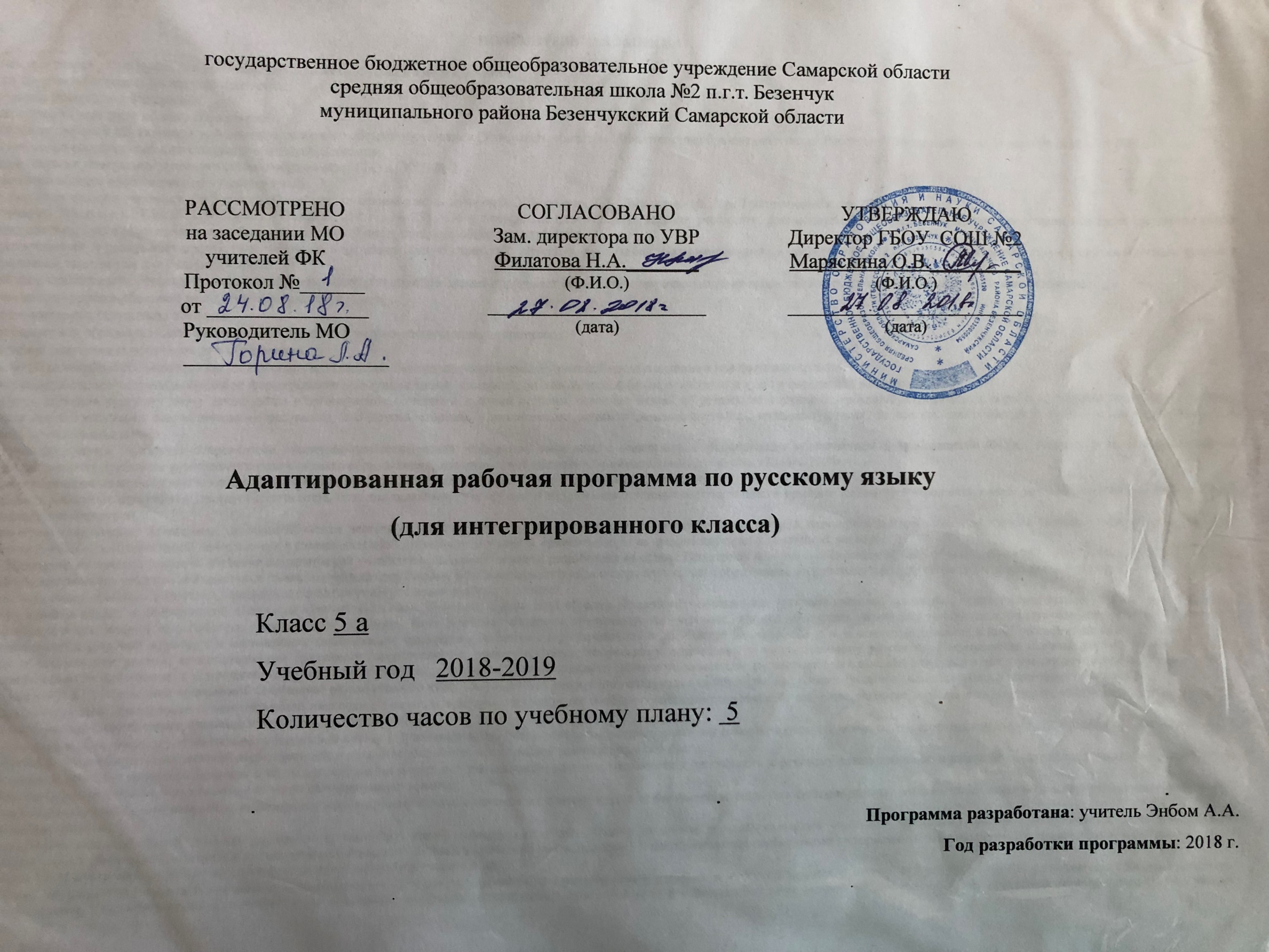 Данная рабочая программа разработана для преподавания предмета «Русский язык» в 5 классе.Документы, на основании которых составлена программа:Закон об образовании Российской Федерации;Фундаментальное ядро содержания  общего образования;Федеральный государственный образовательный стандарт основного общего образования (Утвержден приказом Министерства образования и науки Российской Федерации от «17» декабря 2010 г. № 1897);Федеральный компонент государственного стандарта общего образования;Основная образовательная программа основного общего образования  ГБОУ СОШ № 2.Программы основного общего образования по русскому языку;Программы по русскому языку к учебнику для 5 класса общеобразовательной школы авторов М.Т. Баранова, Т.А. Ладыженской, Л.А. Тростенцовой и др., 2016 г.; Приказ Минобрнауки России от 19.12.2012 N 1067от 31 марта 2014 г.  № 253 «Об утверждении федерального перечня учебников, рекомендуемых к использованию при реализации имеющих государственную аккредитацию образовательных программ начального общего, основного общего, среднего общего образования»Программа детализирует и раскрывает содержание стандарта, определяет общую стратегию обучения, воспитания и развития учащихся средствами учебного предмета в соответствии с целями изучения русского языка, которые определены стандартом для базового уровня.Федеральный государственный образовательный стандарт основного общего образования определяет специфику совершенствования преподавания русского языка в следующих направлениях:утверждение личностно-ориентированной парадигмы образования в целом,ориентация на планируемые результаты обучения,усиление метапредметной образовательной функции родного языка в учебно-воспитательном процессе,реализация системно-деятельностного подхода в образовании,формирование функциональной грамотности как способности максимально быстро адаптироваться во внешней среде и активно в ней функционировать,реализация компетентностного подхода в обучении: формирование коммуникативной, языковой, лингвистической (языковедческой) и культуроведческой компетенций.Основная задача обучения русскому языку заключается в органическом сочетании, с одной стороны, освоения знаний об устройстве и функционировании родного языка, норм современного литературного языка, умения пользоваться его богатейшими стилистическими ресурсами, а с другой стороны – интенсивного развития речемыслительных, интеллектуальных, творческих способностей, а также духовно-нравственных и эстетических качеств личности школьника.Данная рабочая программа учитывает современные дидактико-психологические тенденции, связанные с вариативным развивающим образованием и требованиями ФГОС. Поэтому в ее основу положены педагогические и дидактические принципы вариативного развивающего образования, изложенные в концепции Образовательной программы «Школа 2100»:личностно-ориентированные принципы: принцип адаптивности, принцип развития, принцип психологической комфортности.культурно-ориентированные принципы: принцип образа мира, принцип целостности содержания образования, принцип систематичности, принцип смыслового отношения к миру, принцип ориентировочной функции знаний, принцип овладения культурой.деятельностно-ориентированные принципы: принцип обучения деятельности, принцип управляемого перехода от деятельности в учебной ситуации к деятельности в жизненной ситуации, принцип управляемого перехода от совместной учебно-познавательной деятельности к самостоятельной деятельности ученика, принцип опоры на предшествующее (спонтанное) развитие.Программа обеспечивает преемственность обучения с подготовкой учащихся в начальной школе и разработана на основе Примерной программы основного общего образования по русскому языку, созданной с учётом программы духовно-нравственного развития и воспитания личности гражданина России, фундаментального ядра содержания общего образования по русскому языку, требований к результатам освоения основной образовательной программы основного общего образования, программы развития универсальных учебных действий.Настоящая программа входит в непрерывный школьный курс «Филология». Изучение предметной области «Филология» – языка как знаковой системы, лежащей в основе человеческого общения, формирования гражданской, этнической и социальной идентичности, позволяющей понимать, быть понятым, выражать внутренний мир человека, должно обеспечить: получение доступа к литературному наследию и через него к сокровищам отечественной и мировой  культуры и достижениям цивилизации; формирование основы для   понимания особенностей разных культур и  воспитания уважения к ним; осознание взаимосвязи между своим интеллектуальным и социальным ростом, способствующим духовному, нравственному, эмоциональному, творческому, этическому и познавательному развитию; формирование базовых умений, обеспечивающих возможность дальнейшего изучения языков,  c установкой на билингвизм; обогащение  активного и потенциального словарного запаса для  достижения более высоких результатов при изучении других учебных предметов.В соответствии с ФГОС и Примерной программой содержание разработанного курса направлено на реализацию следующих целей изучения русского (родного) языка в основной общеобразовательной школе:воспитание духовно богатой, нравственно ориентированной личности с развитым чувством самосознания и общероссийского гражданского сознания; человека, любящего свою родину, свой народ, знающего родной язык и культуру своего народа и уважающего традиции и культуры других народов;воспитание уважения к родному языку, сознательного отношения к нему как явлению культуры; осмысление родного языка как основного средства общения, средства получения знаний в разных сферах человеческой деятельности, средства освоения морально-этических норм, принятых в обществе; осознание эстетической ценности родного языка;овладение русским языком как средством общения в повседневной жизни и учебной деятельности: развитие готовности и способности к речевому взаимодействию и взаимопониманию, сотрудничеству, позитивном, диалогу, содержательным компромиссам; потребности в речевом самосовершенствовании;овладение умениями опознавать, анализировать, классифицировать языковые факты, оценивать их с точки зрения нормативности; различать функциональные разновидности языка и моделировать речевое поведение в соответствии с задачами общения; овладение навыками самостоятельной учебной деятельности, самообразования, важнейшими обшеучебными умениями и универсальными учебными действиями (умения формулировать цели деятельности, планировать её, осуществлять речевой самоконтроль и самокоррекцию; проводить библиографический поиск, извлекать и преобразовывать необходимую информацию из лингвистических словарей различных типов и других источников, включая СМИ и Интернет; осуществлять информационную переработку текста и др.);освоение знаний об устройстве языковой системы и закономерностях её функционирования, о стилистических ресурсах и основных нормах русского литературного языка: развитие способности опознавать, анализировать, сопоставлять, классифицировать и оценивать языковые факты; овладение на этой основе культурой устной и письменной речи, видами речевой деятельности, правилами использования языка в разных ситуациях общения, нормами речевого этикета; обогащение активного и потенциального словарного запаса; расширение используемых в речи грамматических средств; совершенствование способности применять приобретённые знания, умения и навыки в процессе речевого общения в учебной деятельности и повседневной жизни;применение полученных знаний и умений в собственной речевой практике; повышение уровня речевой культуры, орфографической и пунктуационной грамотности. В соответствии с целями преподавания русского языка основные задачи курса русского языка по данной программе сводятся к следующему:дать учащимся определенный программой круг знаний по русскому языку, выработать умение применять полученные знания на практике;сформировать у школьников прочные пунктуационные навыки и умения (в пределах программных требований);сформировать у учащихся умения и навыки связного изложения мыслей в устной и письменной форме; обучить учащихся нормам русского литературного языка, обогатить словарный запас и грамматический строй речи учеников.Данная программа содействует выработке у учащихся навыка осознанного, выразительного чтения. Задания носят характер упражнений, ориентированных на развитие языкового мышления, на усвоение способов лингвистического анализа.Преподавание ведётся по учебнику Русский язык. 5 класс: учеб. В 2-х ч. Для общеобразоват. Учреждений /М.Т. Баранов, Т.А. Ладыженская, Л.А. Тростенцова и др. – М.: Просвещение, 2017. Рабочая тетрадь: Русский язык. Рабочая тетрадь. 5 класс /Е.А. Ефремова. – М.: «Просвещение», 2018. Учебник и рабочая тетрадь прошли экспертизу на соответствие требованиям ФГОС.    Предполагаемая программа рассчитана на работу в классе, где интегрировано обучается обучающийся с ЗПР, который в силу уровня  познавательного развития может освоить базовый минимум содержания программного материала. Поэтому при составлении адаптированной рабочей программы по русскому языку для 5  класса были использованы следующие рекомендации: усилена практическая направленность обучения, увеличено или уменьшено количество часов, предназначенных на повторение пройденного материала.      По натуре обучаемые с ОВЗ послушные, не агрессивные, но не общительные. Наблюдаются небольшие недостатки памяти, также отставание и своеобразие в мыслительной деятельности. Испытываемые ими трудности усугубляются ослабленным состоянием НС. Быстро утомляются, работоспособность падает, а иногда просто перестает выполнять начатую деятельность. Особенности функционирования НС: стабилен в проявлении настроения, возбуждение и торможение уравновешены. Отмечается слабость развития отдельных психических процессов. Концентрация и распределение внимания снижены, узок объем. Преобладает зрительная память. Темп запоминания медленный, воспроизведение неполное. При организующей помощи доступно использование приемов логического запоминания. Охотно и достаточно продуктивно используют помощь. Сложные конструкции и клише  учащиеся не смогут  усвоить, так как у них очень низкий уровень развития родного языка.  Такую работу, возможно, проводить лишь с целью ознакомления.Курс русского языка в интегрированном классе реализует следующие коррекционные цели и задачи:воспитание духовно богатой, нравственно ориентированной личности с развитым чувством самосознания и общероссийского гражданского сознания, человека, любящего свою родину, знающего и уважающего родной язык, сознательно относящегося к нему как явлению культуры, осмысляющего родной язык как основное средство общения, средство получения знаний в разных сферах человеческой деятельности, средство освоения морально-этических норм, принятых в обществе;овладение системой знаний, языковыми и речевыми умениями и навыками, развитие готовности и способности к речевому взаимодействию и взаимопониманию, потребности в речевом самосовершенствовании, овладение важнейшими общеучебными умениями и универсальными учебными действиями, формирование навыков самостоятельной учебной деятельности, самообразования;освоение знаний об устройстве языковой системы и закономерностях её функционирования, развитие способности опознавать, анализировать, сопоставлять, классифицировать и оценивать языковые факты, обогащение активного и потенциального словарного запаса, расширение объёма используемых в речи грамматических средств, совершенствование орфографической и пунктуационной грамотности, развитие умений стилистически корректного использования лексики и фразеологии русского языка;развитие интеллектуальных и творческих способностей обучающихся, развитие речевой культуры обучающихся, овладение правилами использования языка в разных ситуациях общения, нормами речевого этикета, воспитание стремления к речевому самосовершенствованию, осознание эстетической ценности родного языка;совершенствование коммуникативных способностей, формирование готовности к сотрудничеству, созидательной деятельности, умений вести диалог, искать и находить содержательные компромиссы.ОБЩАЯ ХАРАКТЕРИСТИКА УЧЕБНОГО ПРЕДМЕТАВ 5 классе изучается современный русский литературный язык, поэтому программу школьного курса русского языка составляют основные сведения о нём. Вместе с тем в неё включаются элементы общих сведений о языке, истории языка, его современных разновидностях.Программа содержит:отобранную в соответствии с задачами обучения систему понятий из области фонетики, лексики и фразеологии, морфемики и словообразования, морфологии, синтаксиса и стилистики русского литературного языка, а также некоторые сведения о роли языка в жизни общества и т. д., речеведческие понятия, на основе которых строится работа по развитию связной речи учащихся, формирование коммуникативных умений и навыков, сведения об основных нормах русского литературного языка;сведения о графике, орфографии и пунктуации, перечень видов орфограмм и названий пунктуационных правил.Содержание курса русского (родного) языка в 5 классе обусловлено общей нацеленностью образовательного процесса на достижение метапредметных и предметных целей обучения, что возможно на основе компетентностного подхода, который обеспечивает формирование  и развитие коммуникативной, языковой, лингвистической и культуроведческой компетенции.Важной особенностью предлагаемой   программы является принципиальная новизна подходов к реализации преподавания русского языка. На первый план выдвигается компетентностный подход, на основе которого структурировано содержание данной рабочей программы, направленное на развитие и совершенствование коммуникативной, языковой, лингвистической (языковедческой) и культуроведческой компетенций.Языковая компетенция – систематизация знаний о языке как знаковой системе и общественном явлении, его устройстве, развитии и функционировании; общих сведений о лингвистике как науке; овладение основными нормами русского литературного языка, обогащение словарного запаса и грамматического строя речи учащихся; совершенствование способности к анализу и оценке языковых явлений и фактов, умения пользоваться различными лингвистическими словарями.Лингвистическая компетенция.   Иногда этот термин употребляется как синоним языковой компетенции, однако это понятие шире. Оно предполагает более глубокое осмысление устной и письменной речи – её законов, правил, структуры. Лингвистическая компетенция обеспечивает познавательную культуру личности школьника, развитие логического мышления, памяти, воображения учащихся, овладение навыками самоанализа, самооценки. Известно, что можно хорошо знать нормы произношения, слова и правила употребления их, грамматические формы и конструкции, уметь использовать различные способы выражения одной и той же мысли, иначе говоря, быть компетентностным в лингвистическом и языковом отношении, однако не уметь использовать эти знания и умения адекватно реальной речевой обстановке, или, как говорят учёные, коммуникативной ситуации. Иначе говоря, для владения языком важны умения и навыки употребления тех или иных слов, грамматических конструкций в конкретных условиях общения, или коммуникации.Именно поэтому в обучении русскому языку выделяется третий тип компетенции – коммуникативная.Коммуникативная компетенция – овладение всеми видами речевой деятельности и основами культуры устной и письменной речи, умениями и навыками использования языка в различных сферах и ситуациях общения, соответствующих опыту, интересам, психологическим особенностям учащихся старшей школы. Формирование коммуникативной компетенции предполагает знания о речи, её функциях, развитие умений в области четырёх основных видов речевой деятельности (говорения, слушания и понимания, чтения, письма). Коммуникативная компетентность предполагает способность к полноценному речевому общению во всех сферах человеческой деятельности, с соблюдением социальных норм речевого поведения. Основное же умение, формируемое в рамках коммуникативной компетенции – это умение создавать и воспринимать тексты – продукты речевой деятельности. Она включает в себя знание основных понятий лингвистики речи – стили, типы речи, строение описания, повествования, рассуждения, способы связи предложений в тексте и т. д., умения и навыки анализа текста. Существуют компоненты ситуации, или речевые условия, которые диктуют говорящему выбор слов и грамматических средств. Это, во-первых, взаимоотношения между собеседниками и их социальные роли. Нет сомнения, что характер речевого общения будет разным в зависимости от того, с кем общаемся, каков социальный статус говорящих: учитель, ученик, студент, каков их возраст, пол, интересы и т.д. Во – вторых, место общения (например, общение учителя с учеником на уроке, во время перемены, в дружеской беседе). Третий, очень важный компонент речевой ситуации, - цель и намерения говорящего. Так, приказ, просьба или требование, конечно, будут отличаться от сообщения, информации или их эмоциональной оценки, выражение благодарности, радости, обиды т.д.  Таким образом, собственно коммуникативные умения и навыки – это умения и навыки речевого общения с учётом того, с кем мы говорим, где говорим, и, наконец, с какой целью. Нет сомнения, что формирование их возможно лишь на базе лингвистической и языковой компетенции.Культуроведческая (этнокультуроведческая) компетенция – осознание языка как формы выражения национальной культуры, взаимосвязи языка и истории народа, национально-культурной специфики русского языка, владение нормами русского речевого этикета, культурой межнационального общения.Социокультурная компетенция – это становление представлений человека об окружающем мире. Эти представления  и их смыслы, сосредоточенны в структурах сознания, отношения и функционирования образуют специфический этнический, национальный образ мысли. Вхождение учащихся в русский мир и приобретение социокультурной компетенции, образование русской языковой картины мира – это также постижение специфического русского образа мыслей, русского менталитета. Процесс формирования социокультурной компетенции осуществляется при усвоении новых значений лексики и фразеологии а национально – культурным компонентом семантики; знакомстве с исторической и религиозной жизнью народа; осознание смысла текста. Информационная компетенция – это «набор способностей, требуемых индивидууму для определения потребности в информации, способность находить, оценивать и эффективно использовать требуемую информацию». Она включает в себя: понимание  необходимости получения информации; знание о том, как найти нужную информацию; умение выбирать надлежащий источник и отбирать соответствующую информацию; умение анализировать и синтезировать информацию; умение использовать и передавать информацию. В основу данной рабочей  программы положены актуальные в настоящее время  идеи личностно-ориентированного и деятельностного подходов  к обучению  русскому языку. Особенностью такого обучения является синтез языкового, речемыслительного и духовного развития учащихся, установление взаимосвязи между процессами изучения и использования языка, смещение традиционного акцента на запоминание теоретического материала к осмыслению  функционального потенциала языкового явления и овладению навыками уместного использования его в разных ситуациях речевого общения.  В соответствии с вышеуказанными подходами  содержание представленной программы направлено на реализацию единства процесса усвоения основ лингвистики и процесса формирования коммуникативных умений, что  предполагает не только усвоение учащимися лингвистических знаний, но и освоение ими элементов современной теории речевого общения с целью формирования у них умений уместного использования языковых средств в разнообразных сферах общения.Освоение тем, предусмотренных федеральным компонентом государственного стандарта, связанных с оценкой коммуникативных качеств и эффективности речи, с развитием навыков  использования различных видов чтения в зависимости от коммуникативной задачи и характера текста, с развитием навыков диалогической и монологической речи, с совершенствованием умений и навыков  создания текстов разных функционально-смысловых типов, стилей и жанров осуществляется в практическом применении непосредственно на уроках русского языка в процессе выполнения специально подобранных заданий. Общее содержание рабочей программы направлено на повторение и углубление знаний учащихся по фонетике, лексике, фразеологии, грамматике; дальнейшее совершенствование орфографической, пунктуационной и речевой грамотности учащихся, изучение лингвистики текста,  а также закрепление и расширение знаний о коммуникативных качествах речи, об основных нормах современного русского языка, так как овладение основными нормами русского литературного языка способствует формированию умений опознавать, классифицировать, оценивать языковые факты с точки зрения нормативности, целесообразности их употребления в речи, что является необходимым условием успешной коммуникации. В программе специально выделены часы на развитие связной речи – пятая часть всего учебного времени. Темы по развитию речи – речеведческие понятия и виды работы над текстом – пропорционально распределяются среди грамматического материала.Используются следующие методы и приёмы  обучения:обобщающая беседа по изученному материалу;различные виды разбора (фонетический, лексический, словообразовательный, морфологический, синтаксический, лингвистический, речеведческий);наблюдение за речью окружающих, сбор соответствующего речевого материала с последующим его использованием по заданию учителя;изложения на основе текстов типа описания, рассуждения;письмо под диктовку;комментирование орфограмм и пунктограмм.Виды деятельности учащихся на уроке:оценивание устных и письменных высказываний/текстов с точки зрения языкового оформления, уместности, эффективности достижения поставленных коммуникативных задач;разные виды разбора (фонетический, лексический, словообразовательный, морфологический, синтаксический, лингвистический, лексико-фразеологический, речеведческий);аудирование;информационная переработка устного и письменного текста: составление плана текста; пересказ текста по плану; пересказ текста с использованием цитат; переложение текста; продолжение текста;создание  устных высказываний  различных типов и жанров в учебно-научной,  социально-культурной и деловой сферах общения, с учётом основных орфоэпических, лексических, грамматических норм современного русского литературного языка, применяемых в практике речевого общения;составление орфографических и пунктуационных упражнений самими учащимися;работа с различными информационными источниками: учебно-научными текстами, справочной литературой, средствами массовой информации (в том числе представленных в электронном виде), конспектирование.Обучение русскому языку строится на принципах научности, систематичности и последовательности в обучении, преемственности, перспективности, доступности, сознательности, активности, наглядности, связи теории с практикой, прочности, индивидуального подхода к учащимся. Технологии, используемые в обучении: коммуникативно-деятельностная, развивающего обучения, обучения в сотрудничестве, проблемного обучения, развития исследовательских навыков, информационно-коммуникационные, здоровьесбережения, технологии АМО, интенсификация.В качестве форм промежуточной аттестации учащихся используются традиционные диктанты (контрольные, словарные), диагностические и контрольные работы, результаты проектной деятельности, разноуровневые тесты, в том числе с использованием компьютерных технологий. Контроль за результатами обучения при этом осуществляется по трём направлениям: учитываются умения учащегося производить разбор звуков речи, слова, предложения, текста, используя лингвистические знания, системно излагая их в связи с производимым разбором или по заданию учителя; учитываются речевые умения учащегося, практическое владение нормами произношения, словообразования, сочетаемости слов, конструирования предложений и текста, владение лексикой русского языка, его изобразительно-выразительными возможностями, нормами орфографии и пунктуации; учитывается способность учащегося выражать свои мысли, своё отношение к действительности  в соответствии с коммуникативными задачами в различных ситуациях и сферах общения.ОПИСАНИЕ МЕСТА УЧЕБНОГО ПРЕДМЕТА, КУРСА В УЧЕБНОМ ПЛАНЕФедеральный базисный (образовательный) учебный план для образовательных учреждений Российской Федерации предусматривает обязательное изучение русского (родного) языка на этапе основного общего образования в 5 классе в объёме 170 часов (5 часов в неделю). ЛИЧНОСТНЫЕ, МЕТАПРЕДМЕТНЫЕ И ПРЕДМЕТНЫЕ РЕЗУЛЬТАТЫСистема планируемых результатов даёт представление о том, какими именно действиями – познавательными, личностными, регулятивными, коммуникативными, преломлёнными через специфику содержания предмета «русский язык», – овладеют обучающиеся в ходе образовательного процесса. В системе планируемых результатов особо выделяется учебный материал, имеющий опорный характер, т. е. служащий основой для последующего обучения.В результате изучения русского языка на ступени основного общего образования у выпускников будут сформированы личностные, регулятивные, познавательные и коммуникативные универсальные учебные действия как основа умения учиться.Личностные.1) любовь и уважение к Отечеству, его языку, культуре, истории; эмоционально положительное принятие своей этнической идентичности; уважение и принятие других народов России и мира, межэтническая толерантность;2) любовь к природе, осознание ее уникальности, необходимости ее беречь, умение чувствовать красоту природы;3) потребность в самовыражении через слово;4) устойчивый познавательный интерес к чтению, к ведению диалога с автором текста; потребность в чтении;5) ориентация  в системе моральных норм и ценностей, их присвоение;6) стремление к развитию и  совершенствованию собственной речиМетапредметные.Регулятивные УУД:самостоятельно анализировать условия и пути достижения цели;самостоятельно составлять план решения учебной проблемы;работать по плану, сверяя свои действия с целью, прогнозировать, корректировать свою деятельность;использование знаково-символических средств представления информации для решения учебных и практических задач;организовывать  исследовательскую работу: ставить учебные задачи, планировать деятельность;контролировать и оценивать свои действия в работе с учебным материалом при сотрудничестве с учителем, одноклассниками; действовать в учебном сотрудничестве в соответствии с принятой ролью; выполнять учебные действия в устной, письменной речи, во внутреннем плане – исследоватьПознавательные УУД:самостоятельно вычитывать все виды текстовой информации; адекватно понимать основную и дополнительную информацию текста, воспринятого на слух;искать и выделять необходимую информацию;извлекать информацию, представленную в разных формах (сплошной текст; несплошной текст – иллюстрация, таблица, схема);моделировать: перерабатывать и преобразовывать информацию из одной формы в другую (составлять план, таблицу, схему);излагать содержание прочитанного (прослушанного) текста подробно, сжато, выборочно;пользоваться словарями, справочниками;осуществлять анализ и синтез;устанавливать причинно-следственные связи;строить логическую  цепочку;осваивать формы  познавательной и личностной рефлексииКоммуникативные УУД:оформлять свои мысли в устной и письменной форме с учётом речевой ситуации; создавать тексты различного типа, стиля, жанра;осуществлять взаимный контроль и оказывать в сотрудничестве необходимую взаимопомощь;совершенствовать орфоэпические навыки;количественно и качественно обогащать словарный запас;оперировать стилистическими ресурсами языка;развивать связную устную и письменную речь;правильно общаться – выражать и принимать сочувствие, не обижать собеседника;участвовать  в коллективном обсуждении проблемы, уметь выражать свои мысли в соответствии с поставленными задачами и условиями, владеть монологической и диалогической формами речи  в соответствии с нормами родного языкаПредметные.1) совершенствование видов речевой деятельности (аудирования, чтения, говорения и письма), обеспечивающих эффективное овладение разными учебными предметами и взаимодействие с окружающими людьми в ситуациях формального и неформального межличностного и межкультурного общения;2) понимание определяющей роли языка в развитии интеллектуальных и творческих способностей личности, в процессе образования и самообразования;  3) использование коммуникативно-эстетических возможностей русского и родного языков;4) расширение и систематизацию научных знаний о языке; осознание взаимосвязи его уровней и единиц; освоение базовых понятий лингвистики, основных единиц и грамматических категорий языка;5) формирование навыков проведения различных видов анализа слова (фонетического, морфемного, словообразовательного, лексического, морфологического), синтаксического анализа словосочетания и предложения, а также многоаспектного анализа текста; 6) обогащение активного и потенциального словарного запаса, расширение объёма используемых в речи грамматических средств для свободного выражения мыслей и чувств адекватно ситуации и стилю общения;7) овладение основными стилистическими ресурсами лексики и фразеологии языка, основными нормами литературного языка (орфоэпическими, лексическими, грамматическими, орфографическими, пунктуационными), нормами речевого этикета; приобретение опыта их использования в речевой практике при создании устных и письменных высказываний; стремление к речевому самосовершенствованию;8) формирование ответственности за языковую культуру как общечеловеческую ценность.СОДЕРЖАНИЕ ПРОГРАММЫ ПО ПРЕДМЕТУ «РУССКИЙ ЯЗЫК»Содержание, обеспечивающее формирование коммуникативной компетенцииРаздел 1. Речь и речевое общениеРечь и речевое общение. Речевая ситуация. Речь устная и письменная. Речь диалогическая и монологическая. Монолог и его виды. Диалог и его виды.Осознание основных особенностей устной и письменной речи. Различение диалогической и монологической речи. Владение различными видами диалога и монолога. Владение нормами речевого поведения в типичных ситуациях формального и неформального межличностного общения.Раздел 2. Речевая деятельностьВиды речевой деятельности: чтение, аудирование (слушание), говорение, письмо.Овладение основными видами речевой деятельности. Адекватное понимание основной и дополнительной информации текста, воспринимаемого зрительно или на слух. Передача содержания прочитанного или прослушанного текста в сжатом или развёрнутом виде в соответствии с ситуацией речевого общения. Овладение практическими умениями просмотрового, ознакомительного, изучающего чтения, приёмами работы с учебной книгой и другими информационными источниками. Овладение различными видами аудирования Создание устных и письменных монологических, а также устных диалогических высказываний разной коммуникативной направленности с учётом целей и ситуации общения. Отбор и систематизация материала на определённую тему.Раздел 3. ТекстПонятие текста, основные признаки текста (членимость, смысловая цельность, связность). Тема, основная мысль текста. Микротема текста. Функционально-смысловые типы речи: описание, повествование, рассуждение. Анализ текста с точки зрения его темы, основной мысли, структуры, принадлежности к функционально-смысловому типу речи. Деление текста на смысловые части и составление плана. Соблюдение норм построения текста (логичность, последовательность, связность, соответствие теме и т. д.). Оценивание и редактирование устного и письменного речевого высказывания.Раздел 4. Функциональные разновидности языкаФункциональные разновидности языка: разговорный язык; функциональные стили: научный, язык художественной литературы. Основные жанры разговорной речи (рассказ, беседа).Установление принадлежности текста к определённой функциональной разновидности языка. Создание письменных высказываний разных типов речи: описание, повествование, рассуждение.Содержание, обеспечивающее формирование языковой и лингвистической (языковедческой) компетенцийРаздел 5. Общие сведения о языкеОсознание важности коммуникативных умений в жизни человека, понимание роли русского языка в жизни общества и государства в современном мире. Осознание красоты, богатства, выразительности русского языка.Раздел 6. Фонетика и орфоэпияФонетика как раздел лингвистики. Звук как единица языка. Система гласных звуков. Система согласных звуков. Изменение звуков в речевом потоке. Элементы фонетической транскрипции. Слог ударение. Орфоэпия как раздел лингвистики. Основные правила нормативного произношения и ударения. Орфоэпический словарь.Совершенствование навыков различения ударных и безударных гласных, звонких и глухих, твёрдых и мягких согласных. Объяснение с помощью элементов транскрипции особенностей произношения и написания слов. Проведение фонетического разбора слов. Нормативное произношение слов. Оценка собственной и чужой речи с точки зрения орфоэпической правильности. Использование орфоэпического словаря для овладения произносительной культурой.Раздел 7. ГрафикаГрафика как раздел лингвистики. Соотношение звука и буквы. Обозначение на письме твёрдости и мягкости согласных. Способы обозначения [j]. Совершенствование навыков сопоставления звукового и буквенного состава слова. Использование знания алфавита при поиске информации в словарях, справочниках, энциклопедиях, в СМС-сообщениях.Раздел 8. Морфемика и словообразованиеМорфемика как раздел лингвистики. Морфема как минимальная значимая единица языка. Словообразующие и формообразующие морфемы. Окончание как формообразующая морфема. Приставка, суффикс как словообразующие морфемы. Корень. Однокоренные слова. Чередование гласных и согласных в корнях слов. Варианты морфем. Возможность исторических изменений в структуре слова. Понятие об этимологии. Этимологический словарь.Осмысление морфемы как значимой единицы языка. Осознание роли морфем в процессах формо- и словообразования. Применение знаний по морфемике в практике правописания.Раздел 9. Лексикология и фразеологияЛексикология как раздел лингвистики. Слово как единица языка. Лексическое значение слова. Однозначные и многозначные слова; прямое и переносное значения слова. Переносное значение слов как основа тропов. Синонимы. Антонимы. Омонимы. Словари синонимов и антонимов русского языка. Разные виды лексических словарей и их роль в овладении словарным богатством родного языка.Извлечение необходимой информации из лексических словарей различных типов (толкового словаря, словарей синонимов, антонимов, фразеологического словаря и т. п.) и использование её в различных видах деятельности.Раздел 10. МорфологияМорфология как раздел грамматики. Части речи как лексико-грамматические разряды слов. Система частей речи в русском языке. Самостоятельные (знаменательные) части речи. Общее грамматическое значение, морфологические и синтаксические свойства имени существительного, имени прилагательного, местоимения, глагола, наречия. Словари грамматических трудностей.Распознавание частей речи по грамматическому значению, морфологическим признакам и синтаксической роли. Проведение морфологического разбора слов разных частей речи. Нормативное употребление форм слов различных частей речи. Применение морфологических знаний и умений в практике правописания.Раздел 11. СинтаксисСинтаксис как раздел грамматики. Словосочетание и предложение как единицы синтаксиса. Виды предложений по цели высказывания и эмоциональной окраске. Грамматическая основа предложения, главные и второстепенные члены. Структурные типы простых предложений: двусоставные и односоставные, распространённые и нераспространённые, предложения осложнённой и неосложнённой структуры. Однородные члены предложения, обращение. Классификация сложных предложений. Прямая речьПроведение синтаксического разбора словосочетаний и предложений разных видов. Оценка собственной и чужой речи с точки зрения правильности, уместности и выразительности употребления синтаксических конструкций. Применение синтаксических знаний и умений в практике правописания.Раздел 12. Правописание: орфография и пунктуацияОрфография как система правил правописания. Понятие орфограммы. Правописание гласных и согласных в составе морфем. Правописание Ъ и Ь. Употребление прописной и строчной буквы. Перенос слов. Орфографические словари и справочники. Пунктуация как система правил правописания. Знаки препинания и их функции. Знаки препинания в конце предложения. Знаки препинания в простом неосложнённом предложении. Знаки препинания в простом осложнённом предложении. Знаки препинания в сложном предложении. Знаки препинания при прямой речи, в диалоге.Овладение орфографической и пунктуационной зоркостью. Соблюдение основных орфографических и пунктуационных норм в письменной речи. Опора на фонетический, морфемный и морфологический анализ при выборе правильного написания слова. Опора на грамматико-интонационный анализ при объяснении расстановки знаков препинания в предложении. Использование орфографических словарей и справочников по правописанию.Содержание, обеспечивающее формирование культуроведческой компетенцииРаздел 13. Язык и культураВзаимосвязь языка и культуры, истории народа. Русский речевой этикет.Уместное использование правил русского речевого этикета в учебной деятельности и повседневной жизни.ПЛАНИРУЕМЫЕ РЕЗУЛЬТАТЫУчащиеся должны знать:основные сведения о языке, изученные в 5 классе;роль русского языка как национального языка русского народа, государственного языка Российской Федерации и средства межнационального общения;смысл понятий: речь устная и письменная, монолог, диалог, сфера и ситуация речевого общения; основные признаки разговорной речи, научного, публицистического, официально-делового стилей, языка художественной литературы; особенности основных жанров научного, публицистического, официально-делового стилей и разговорной речи;признаки текста и его функционально-смысловых типов (повествования, описания, рассуждения); основные единицы языка, их признаки; основные нормы русского литературного языка (орфоэпические, лексические, грамматические, орфографические, пунктуационные); нормы речевого этикета. Учащиеся должны уметь: аудированиепонимать основное содержание небольшого по объему научно-учебного и художественного текста, воспринимаемого на слух; выделять основную мысль, структурные части исходного текста; фонетика и графикавыделять в слове звуки речи;давать им фонетическую характеристику;различать ударные и безударные слоги; не смешивать звуки и буквы; свободно пользоваться алфавитом, работая со словарями;разбирать слова фонетически; орфоэпияправильно произносить гласные, согласные и их сочетания в составе слова;опознавать звукопись как поэтическое средство;использовать логическое ударение для усиления выразительности речи;разбирать слова орфоэпически;работать с орфоэпическим словарем;лексикаупотреблять слова в соответствии с их лексическим значением;толковать лексическое значение известных слов и подбирать к словам синонимы и антонимы; опознавать эпитеты, метафоры, олицетворения как средства выразительности речи;пользоваться толковым словарем; словообразованиевыделять морфемы на основе смыслового и словообразовательного анализа слова (в словах несложной структуры);подбирать однокоренные слова с учетом значения слов;по типичным суффиксам и окончанию определять части речи и их формы; разбирать слова по составу;пользоваться словарем морфемного строения слов; морфологияквалифицировать слово как часть речи по вопросу и общему значению;правильно определять грамматические признаки изученных частей речи;образовывать формы изученных частей речи в соответствии с нормами литературного языка;разбирать слово морфологически; синтаксисвыделять словосочетания в предложении;определять главное и зависимое слово;определять вид предложения по цели высказывания, интонации, наличию или отсутствию второстепенных членов предложения, количеству грамматических основ;составлять простые и сложные предложения изученных видов;разбирать простое предложение синтаксически; орфографиянаходить в словах изученные орфограммы, уметь обосновывать их выбор и правильно писать слова с изученными орфограммами;правильно писать слова с непроверяемыми согласными, изученными в 5 классе;пользоваться орфографическим словарем; пунктуациянаходить в предложениях места для постановки знаков препинания;обосновывать выбор знаков препинания;расставлять знаки препинания в предложениях в соответствии с изученными правилами; связная речьопределять тему и основную мысль текста, его стиль;составлять простой план текста;подробно и сжато излагать повествовательные тексты (в том числе с элементами описания предметов, животных);писать сочинения повествовательного характера;совершенствовать содержание и языковое оформление (в соответствии с изученным языковым материалом).Учащиеся должны использовать приобретенные знания и умения в практической деятельности и повседневной жизни для:осознания роли родного языка в развитии интеллектуальных и творческих способностей личности, значения родного языка в жизни человека и общества;развития речевой культуры, бережного и сознательного отношения к родному языку;удовлетворения коммуникативных потребностей в учебных, бытовых, социально-культурных ситуациях общения;увеличения словарного запаса, расширения круга используемых грамматических средств, развития способности к самооценке;получения знаний по другим учебным предметам.Формирование ИКТ – компетентности обучающихся:Коммуникация и социальное взаимодействиевыступать с аудио-видео поддержкой, включая выступление перед дистанционной аудиторией;участвовать в обсуждении (видео-аудио, текстовый форум) с использованием возможностей Интернета;использовать возможности электронной почты для информационного обмена;вести личный дневник (блог) с использованием возможностей Интернета;осуществлять образовательное взаимодействие в информационном пространстве образовательного учреждения (получение и выполнение заданий, получение комментариев, совершенствование своей работы, формирование портфолио);соблюдать нормы информационной культуры, этики и права; с уважением относиться к частной информации и информационным правам других людейВыпускник получит возможность:приобрести опыт игрового и театрального взаимодействия с использованием возможностей Интернета;анализировать результаты своей деятельности и затрачиваемых ресурсовУЧЕБНО-МЕТОДИЧЕСКОЕ ОБЕСПЕЧЕНИЕ КУРСА Для реализации целей и задач обучения русскому языку по данной программе используется следующее УМК:Русский язык. 5 класс: учеб. В 2-х ч. Для общеобразоват. Учреждений /М.Т. Баранов, Т.А. Ладыженская, Л.А. Тростенцова и др. – М.: Просвещение, 2016. МАТЕРИАЛЬНО-ТЕХНИЧЕСКОЕ ОБЕСПЕЧЕНИЕК техническим средствам обучения, имеющимся в ОУ, которые используются на уроках русского языка, относятся компьютер,  интерактивная доска.Работы  при использовании компьютера:поиск дополнительной информации в Интернете для ответа на проблемные вопросы;создание мультимедийных презентаций (текстов с рисунками, фотографиями и т.д.), в том числе для представления результатов исследовательской и проектной деятельности.ПЕРЕЧЕНЬ ДОПОЛНИТЕЛЬНОЙ ЛИТЕРАТУРЫОсновная литератураБогданова Г.А Уроки русского языка в 5 классе/ Г.А. Богданова. СПБ., 2004Баранов М.Т., Ладыженская Т.А., Шанский Н.М. Программы общеобразовательных учреждений.  Русский язык  5-9  классы. – М., 2008.Баранов М.Т., Ладыженская Т,А. Тростенцова Л.А..   Русский язык.  Учебник для 5 класса общеобразовательных учреждений. - М.: Просвещение, 2012.Ганжина И.Ю., Назарова Н.Ф. Сборник изложений 5-7 класс.- Саратов:  «Лицей», 2000.Егорова Н.В.. Поурочные разработки по русскому языку. 5 класс.- М.: «Вако», 2006 Инструктивно-методическое письмо о преподавании русского языка в 2010-2011 учебном году    в общеобразовательных учреждениях Белгородской области.Костяевой Т.А. Проверочные и контрольные работы по русскому языку 5 класс.- М.:  Айрис пресс, 2000.Никитина Е.И. Уроки развития речи. К учебнику « Русская речь. Развитие речи» 5- 7 классы.- М.: -Дрофа, 2002.Панов М.В. Русский язык. 5 класс. М.: Ассоциация «Гуманитарное знание», 1994Тростенцова Л.А. Дидактический материал по русскому языку 5 класс. – М.: «Образование», 2007.Рабочая программа А.В. Торговой (Чувашская Республика) – при составлении ТКДополнительная учебная  литератураАрсирий А.Т. Занимательные материалы по русскому языку. – М.:  Просвещение, 2001.Александрова Г.В. Занимательный русский язык. – СПб., 1998Богданова Г.А. Опрос на уроках русского языка. – М.: «Просвещение», 1989Валгина Н.С., Светлышева В.Н. Орфография и пунктуация. Справочник. – М.: Высшая школа, 1993.Гольдин З.Д. Русский язык в таблицах 5-11 классы. М., 2007.Голуб И.Б., Розенталь Д.Э. Русский язык. Орфография. Пунктуация.- М.:  Айрис пресс, 2000.Иоффе И.В. Тесты  по русскому языку для 5 класса. – М.: Свет, 2009.Иссерс О.И. Тесты. Русский язык 5 класс. – М.: Разум, 2008.Книгина М.П. Русский язык. 5 класс. Тесты: В. 2 ч. – саратов: Лицей, 2006 Малюшкин А.Б. Иконицкая Л.Н. Тестовые задания для проверки знаний учащихся по русскому языку, 5 класс – М.:  « Сфера», 2006. Обучение русскому языку в 5 классе. Методические рекомендации к учебнику для 5 класса общеобразовательных учреждений. – М.: Просвещение, 2002.Панов Б.Т. Типы и структура уроков русского языка. - М.:  Просвещение, 1986.Панов М.В. Занимательная орфография. – М.: Образ, 2004.Рик Т.Г. Здравствуйте, Имя Существительное! – М.: Самовар, 2001.Рик Т.Г. Здравствуй, дядюшка Глагол! – М.: Самовар, 2001.Рик Т.Г. Доброе утро, Имя Прилагательное!  – М.: Самовар, 2001.Петрановская Л. Игры на уроках русского языка. – М.: Мирос, 2000Ткаченко Н. Русский язык. Диктанты 5 класс. – М.: АЙРИС ПРЕСС, 2002.Францман Е.К. Сборник диктантов по русскому языку: 5-9 классы М.:  Просвещение. 2006.Халикова Н.В. Контрольные и проверочные работы по русскому языку: 5-9 классы. – М.: Дрофа, 2003.Шапиро Н.А. Русский язык в упражнениях: 5-7 классы. – М.: Сентябрь, 2000.Шапиро Н.А. учимся понимать и строить текст: 5-9 классы. – М.: Сентябрь, 2000.Ресурсы ИКТДиск « Виртуальная школа Кирилла и Мефодия. Уроки русского языка Кирилла и Мефодия 5 класс».Диск «Обучающая программа (орфографический тренажер) для школьников от 10 лет и абитуриентов. Возраст: 5 – 11 классы».Диск « Русские словари: Толковый,  Иностранных слов, Толковый словарь В. Даля, Географические наименования, Синонимы, Антонимы и Паронимы.  240 000 терминов».Диск « Репетитор «Русский язык» Обучающая программа для учащихся 5 -11 классов». Диск «Репетитор по русскому языку Кирилла и Мефодия»Диск « Тесты по орфографии. Обучающая программа для учащихся 5-11 классов».Диск « Тесты по пунктуации. Обучающая программа для учащихся 5-11 классов».Диск «Уроки русского языка Кирилла и Мефодия 5-6 класс».  Диск «Учим правило по алгоритму 5 класс».КАЛЕНДАРНО-ТЕМАТИЧЕСКИЙ ПЛАНТематическое планированиеразделнаименованиеколичествоколичестворазделнаименованиедля педагогадля обучающихсяТехнические средства обученияПерсональный компьютер с предустановленным программным обеспечением1-Технические средства обученияМультимедийный проектор1-Наглядные пособия по русскому языкуИнформационно-коммуникативные средства (электронные библиотеки, игровые программы, ЭОР, ЦОР)1-Наглядные пособия по русскому языкуЭкранно-звуковые пособия (слайды, диафильмы, видеофильмы)1-Наглядные пособия по русскому языкуПечатные пособия (таблицы, схемы, репродукции картин, плакаты, демонстрационные карточки, альбомы демонстрационного и раздаточного материала)1В учебникахНаглядные пособия по русскому языкуПортреты лингвистов (комплект)1№Модуль часычасычасыВиды деятельности учащихся№Модуль Всего Из них  р/речиИз них к/работВиды деятельности учащихся1Язык и общение31Работа с пословицами, поговорками; подбор текстов о языке; определение функции языка; особенности письменной и устной речи; выделять главное в высказывании.Понимать информацию устного и письменного сообщения, осознавать значение родного языка в жизни человека и общества;соблюдать нормы русского речевого этикета, извлекать информацию из различных источников, понимать основное содержание текста.2Вспоминаем повторяем, изучаем2642Повторение изученного в начальных классах: опознавать признаки орфограммы;  работа с деформированным текстом; морфемный, морфологический разборы; комментируемое письмо, шарады, вставить пропущенные буквы, выборочный, распределительный диктанты,3Синтаксис. Пунктуация. Культура речи3652Выделение словосочетаний из предложений, замена глагольных словосочетаний на именные и наоборот, синтаксический разбор словосочетания, простого и сложного предложения, построение схем предложений; конструирование предложений, работа над интонацией; функционирование в предложении слов разных частей речи; определение признаков членов предложения; лингвистический анализ текста4Фонетика. Орфоэпия. Графика. Орфография Культура речи1531Решение лингвистических  задач, различение паронимов, работа с аллитерацией, ассонансом;  различение звука и буквы; составление транскрипции; работа по алгоритму (фонетический разбор); работа со словарями (орфоэпическими); работа над правильным произношением5Лексика. Культура речи911Работа со словарями; различение многозначных слов и омонимов, умение находить омонимы, синонимы, антонимы, однозначные и многозначные слова; слова в прямом и  переносном смысле; анализ текста (в частности, поэтического) 6Морфемика. Орфография Культура речи2021Морфемный разбор, состав слова; назначение морфем; орфограммы в морфемах, условия выбора букв, применять правила на практике; составление «словообразовательных деревьев»; составление слов по схемам7Имя существительное2041Морфологические признаки имени существительного: одушевленность – неодушевленность, собственные – нарицательные и т.д.;  правописание гласных в падежных окончаниях существительных; окончания существительных на –ия, -ие, -ий в родительном, дательном и предложном падежах;правописание гласных и падежных окончаний имен существительных;  правописание о-е после шипящих и ц в окончаниях существительных; работа по алгоритму (морфологический разбор); пользоваться теоретическими правилами на практике.8Имя прилагательное921Морфологические признаки и синтаксическая роль имен прилагательных в тексте;употребление в речи имен прилагательных; согласование прилагательных с существительными в роде, числе, падеже;условия, от которого зависит выбор гласных в падежных окончаниях прилагательных; алгоритм морфологического разбора имен прилагательных; морфологические признаки имен прилагательных, опознавать прилагательные в тексте; безошибочно писать имена прилагательные, правильно употреблять их в речи9Глагол2121Общее значение, морфологические признаки глагола, правописание глаголов;  определение глагола; морфологические признаки глагола, его синтаксическая роль; различать неопределенную и личную форму глагола, правильно писать глаголы в неопределенной форме; владеть способом действия по распознаванию вида глагола, отличать глаголы совершенного и несовершенного вида; определять вид и время глагола; морфологические признаки глаголов, опознавать глаголы  в тексте; определять спряжение глаголов по алгоритму; алгоритм морфологического разбора глагола10Повторение и систематизация изученного1101Определять изученные части речи; различать орфограммы и правильно употреблять слова в речи; опознавать части речи, находить в них орфограммы в окончаниях, применять изученные правила на письме; опознавать части речи, находить в них орфограммы, применять изученные правила на письме; правильно писать слова и ставить знаки препинания в простых и сложных предложениях;проводить анализ выполненной работы, устранять ошибки.Итого 1702411№Тема урокаТип урокаПланируемые результатыПланируемые результатыПланируемые результатыФормы организации учебно-познавательной деятельностиОборудование ЭОРВид контроляВид деятельности (дети с ОВЗ)№Тема урокаТип урокапредметныеметапредметныеличностныеФормы организации учебно-познавательной деятельностиОборудование ЭОРВид контроляВид деятельности (дети с ОВЗ)1Язык и человек Урок изучения нового материалаОсознавать роль учебной литературы  в жизни человека, важность формирования  умений в работе с книгой. Получить представление о языке как знаковой системеРегулятивные: выполнять самопроверку или взаимопроверку учебного задания;  выполнять учебное задание в соответствии с целью. Познавательные: определять значимость речи в общении и обосновывать своё суждение; различать предложения по цели высказывания, эмоциональной окраске и обосновывать своё суждение. Коммуникативные: формулировать понятные для партнёра высказывания;  согласовывать позиции и находить общее решение.Понимание связи развития языка с развитием культуры русского народаЗнакомство с учебником, работа с терминами, выполнение упражнений, творческая работаВыставка книг учебной литературы, таблица «Язык как знаковая система».Оценка за творческую работуКоррекция познавательной деятельности.2Общение устное и письменное. Читаем учебник. Слушаем на уроке. Комбинированный урокСоблюдать нормы русского литературного языка в собственной речи и оценивать соблюдение этих норм в речи собеседников Регулятивные: преобразование практической задачи в познавательную.Познавательные: давать определение понятиям. Коммуникативные: осуществлять взаимный контроль и оказывать в сотрудничестве необходимую взаимопомощь.Проявлять интерес к изучению темы; осознание собственных достижений при освоении учебной темы.Знакомство с материалом учебника, с памятками, выполнение упражнений, словарная работа Таблица «Язык как знаковая система». Работа с компьютером для извлечения дополнительной информации Оценка за ответы на уроке, за выполнение словарной работыКоррекция познавательной деятельности. Индивидуальное выполнение заданий 3Р. Р. Стили речи.Речевой этикет.Урок изучения нового материала.Знать особенности разговорной речи, языка художественной литературы и стилей речи, устанавливать принадлежность текста  разновидности языка. Регулятивные: оценивать результаты выполненного задания по учебнику Познавательные: работать со словарями, находить в них нужную информацию о слове. Коммуникативные: сотрудничать с одноклассниками при выполнении учебной задачиПроявлять чувство личной ответственности за своё поведение на основе содержания текстов учебникаРабота с текстами, словарная работа, творческая работа, работа по материалу презентации, работа по карточкам.Презентация Оценка за выполнение творческой работыКоррекция логического мышления. Индивидуальное выполнение заданий. 4Звуки и буквы. Произношение и правописание. Комбинированный урокРазличать звук и букву, разбирать слова по составу,видеть звук в сильной и слабой позиции. Регулятивные: в сотрудничестве с учителем,  классом находить несколько вариантов решения учебной задачи; формулировать и удерживать учебную задачу, составлять план и последовательность действий. Познавательные: осуществлять выбор наиболее эффективных способов решения задач в зависимости от конкретных условий; строить объяснение в устной форме по предложенному плану; строить логическую цепь рассуждений; владеть основами смыслового чтения текста.Коммуникативные: учитывать разные мнения и стремиться к координации различных позиций в сотрудничестве; задавать вопросы, строить понятные высказывания.Участвовать в оценке работ, ответов одноклассников на основе заданных критериев успешности учебной деятельностиУмение вести диалог на основе равноправных отношений и взаимного уважения.Работа по учебнику, знакомство с новыми терминами, транскрибирование слов, самостоятельная работаПоиск  информации в соответствующих возрасту цифровых словарях и справочниках, контролируемых Интернетом.Оценка за работу на уроке и самостоятельную работуКоррекция познавательной деятельности.5Орфография. Орфограмма. Комбинированный урокЗнать, что такое орфограмма, опознавательные       признаки орфограмм,   уметь   находить орфограммы в разных морфемах, дифференцировать ихРегулятивные: в сотрудничестве с учителем,  классом находить несколько вариантов решения учебной задачи; формулировать и удерживать учебную задачу, составлять план и последовательность действий. Познавательные: осуществлять выбор наиболее эффективных способов решения задач в зависимости от конкретных условий; строить объяснение в устной форме по предложенному плану; строить логическую цепь рассуждений; владеть основами смыслового чтения текста, подводить языковой факт под понятия разного уровня обобщения. Коммуникативные: учитывать разные мнения и стремиться к координации различных позиций в сотрудничестве; задавать вопросы, строить понятные высказывания.Участвовать в оценке работ, ответов одноклассников на основе заданных критериев успешности учебной деятельностиПроявление активности во взаимодействии для решения коммуникативных задачРабота по учебнику, знакомство с новыми терминами, транскрибирование слов, самостоятельная работасловарная работаПоиск  информации в соответствующих возрасту цифровых словарях и справочниках, контролируемых Интернетом.Оценка за работу на уроке и самостоятельную работуКоррекция познавательной деятельности. Индивидуальное выполнение заданий в учебнике и рабочей тетради6Правописание проверяемых безударных гласных в корне словаКомбинированный урокРазвивать навык работы с безударной гласной корня, различать безударные гласные проверяемые и непроверяемыеРегулятивные: в сотрудничестве с учителем,  классом находить несколько вариантов решения учебной задачи; формулировать и удерживать учебную задачу, составлять план и последовательность действий.Познавательные: осуществлять выбор наиболее эффективных способов решения задач в зависимости от конкретных условий; строить объяснение в устной форме по предложенному плану; строить логическую цепь рассуждений; владеть основами смыслового чтения текста, подводить языковой факт под понятия разного уровня обобщения. Коммуникативные: учитывать разные мнения и стремиться к координации различных позиций в сотрудничестве; задавать вопросы, строить понятные высказывания.Участвовать в оценке работ, ответов одноклассников на основе заданных критериев успешности учебной деятельностиУмение вести диалог на основе равноправных отношений и взаимного уважения.Работа по учебнику, знакомство с новыми терминами, транскрибирование слов, самостоятельная работасловарная работа, просмотр презентации по теме урокаПоиск  информации в соответствующих возрасту цифровых словарях и справочниках, контролируемых Интернетом.Презентация Таблица по теме урока.  Рисунки.Оценка за работу на уроке и самостоятельную работуКоррекция логического мышления. Индивидуальноевыполнение заданий в учебнике и рабочей тетради7Правописание непроверяемых безударных гласных в корне словаКомбинированный урокВыделять корень слова, ставить ударение, подбирать однокоренные слова, развивать навык работы с безударной гласной корня, различать безударные гласные проверяемые и непроверяемыеРегулятивные: принимать и сохранять учебную задачу,  соответствующую этапу обучения, адекватно воспринимать оценки учителя, товарищей. Познавательные: владеть основами смыслового чтения текста, подводить языковой факт под понятия разного уровня обобщения. Коммуникативные: задавать вопросы, адекватно использовать средства устного общения для решения коммуникативных задач.Проявление активности во взаимодействии для решения коммуникативных и познавательных задачСловарный диктант, работа по учебнику, выполнение упражнений по теме урока, словарная работаТаблица по теме урока.  Рисунки.Оценка за словарный диктант и ответы на урокеКоррекция познавательной деятельности.Коррекция познавательной деятельности. 8Правописание проверяемых согласных в корне словаКомбинированный урокСовершенствовать орфографические умения при работе с орфограммой «Проверяемые согласные в корне слова»Регулятивные: называть цели конкретного задания;  планировать  работу c  ним (называть учебный алгоритм, правило, математическое свойство); проверять свою работу, повторно следуя этапам плана, находить и исправлять свои ошибки, оценивать результат конечной работы,  необходимость дальнейшей работы (свои индивидуальные проблемы), оценивать результаты урока в целом. Познавательные: работать с учебным текстом, задавать вопросы в случае непонимания, оформлять в тетради письменные работы в соответствии с принятыми нормами. Коммуникативные: высказывать и обосновывать свою точку зрения, слушать и слышать других, договариваться  и приходить к общему решению совместной деятельности.Умение отстаивать свое мнениеРабота по учебнику, выполнение упражнений по учебнику, словарная работа, проверочная работаТаблица по теме урока. Оценка за ответы на уроке и проверочную работуКоррекция познавательной деятельности.9Правописание непроизносимых согласных в корне словаКомбинированный урокСовершенствовать орфографические умения при работе с орфограммой «Непроизносимые согласные», делать транскрипцию слова. Регулятивные: самостоятельно ставить новые учебные задачи и цели. Познавательные: строить логическое рассуждение, включающее установление причинно-следственных связей.Коммуникативные: устанавливать и сравнивать разные точки зрения, прежде чем принимать решения и делать выбор.Умение соотносить цели и результатРабота по учебнику, словарный диктант, проверочная тестовая работа, выполнение упражнений Таблица по теме урока.Оценка за ответы на уроке и проверочную тестовую работуКоррекция познавательной деятельности. Индивидуальное выполнение заданий 10Буквы  И, У, А после шипящихУрок обобщения и систематизации ЗУНВыделять корень слова, ставить ударение, подбирать однокоренные слова, пользоваться орфографическим словарём, развивать навык работы с гласными и, у, а после шипящих Регулятивные: принимать и сохранять учебную задачу,  соответствующую этапуобучения, адекватно воспринимать оценки учителя, товарищей. Познавательные: владеть основами смыслового чтения текста, подводить языковой факт под понятия разного уровня обобщения. Коммуникативные: задавать вопросы, адекватно использовать средства устного общения для решения коммуникативных задач.Проявление активности во взаимодействии для решения коммуникативных и познавательных задачВыполнение упражнений на повторение и закрепление материала, словарная работа, творческая работаТаблица по теме урока.ПрезентацияОценка за ответы на уроке и творческую работуКоррекция логического мышления. Индивидуальноевыполнение заданий в учебнике и рабочей тетради11Разделительные Ъ и ЬКомбинированный урокПрименять при письме данное орфографическое правилоРегулятивные: принимать и сохранять учебную задачу,  соответствующую этапуобучения, адекватно воспринимать оценки учителя, товарищей.  Познавательные: владеть основами смыслового чтения текста,подводить языковой факт под понятия разного уровня обобщения. Коммуникативные: задавать вопросы, адекватно использовать средства устного общения для решения задач.Проявление активности во взаимодействии для решения коммуникативных и познавательных задачРабота по учебнику, словарная работа, выполнение тренировочных упражнений, творческая работаТаблица по теме урока. Сигнальные карточки.ПрезентацияОценка за ответы на уроке, за выполнение упражненийКоррекция познавательной деятельности.12Раздельное написание предлогов с другими словамиКомбинированный урокПрименять при письме данное орфографическое правило.Регулятивные: принимать и сохранять учебную задачу,  соответствующую этапуобучения, адекватно воспринимать оценки учителя, товарищей. Познавательные: владеть основами смыслового чтения текста,подводить языковой факт под понятия разного уровня обобщения. Коммуникативные: задавать вопросы, адекватно использовать средства устного общения для решения коммуникативных задач.Проявление активности во взаимодействии для решения коммуникативных и познавательных задачРабота по материалу учебника, выполнение упражнений по теме урока, составление рассказа по рисункуТаблица по теме урока. Рисунки.ПрезентацияОценка за работу на уроке, за рассказКоррекция познавательной деятельности. Индивидуальноеыполнение заданий в учебнике и рабочей тетради13Закрепление изученного материалаУрок обобщения и систематизации ЗУНОсознавать причины появления ошибки и определять способы действий, помогающих предотвратить её в последующих письменных работах.Регулятивные: осуществлять поиск необходимой информацииПознавательные: оценивать правильность выполнения действий и вносить необходимые коррективы. Коммуникативные: учитывать и уважать разные мненияУмение участвовать в диалоге, аргументировано доказывать свою позициюУпражнения  на закрепление материалаОценка за выполнение заданийКоррекция логического мышления. Индивидуальное выполнение заданий 14Контрольная работа № 1 (диктант)  по теме «Повторение изученного в начале года»Контрольный урокПравильно оформлять бланк с тестом, включающий изученные орфограммы и пунктограммы.Регулятивные: адекватно оценивать свои достижения, осознавать возникающие трудности и стараться искать способы их преодоления. Познавательные: вносить необходимые дополнения и изменения в план и способ действия. Коммуникативные: формулировать собственное мнение.Способность к саморазвитию, мотивация к познанию, учёбе.Бланк с тестомОценка за контрольный диктантКоррекция логического мышления.15Анализ контрольной работыУрок обобщения и систематизации ЗУНОсознавать причины появления ошибки и определять способы действий, помогающих предотвратить её в последующих письменных работах.Регулятивные: осуществлять поиск необходимой информацииПознавательные: оценивать правильность выполнения действий и вносить необходимые коррективы. Коммуникативные: учитывать и уважать разные мненияУмение участвовать в диалоге, аргументировано доказывать свою позициюАнализ ошибок, допущенных в диктанте, выполнение упражнений на закрепление материалаОценка за выполнение заданийКоррекция логического мышления. 16Р. Р. Что мы знаем о текстеУрок изучения нового материалаЗнать определение теста, составлять текст. Анализировать и характеризовать текст с точки зрения единства темы, смысловой цельности,Регулятивные: оценивать результаты выполненного задания по учебникуПознавательные: работать со словарями, находить в них нужную информацию о слове.Коммуникативные: сотрудничать с одноклассниками при выполнении учебной задачиПроявлять чувство личной ответственности за своё поведение на основе содержания текстов учебникаРабота по учебнику, работа с текстами, написание изложения от 3-го лица  по данному плануСоздавать тексты с использованием средств ИКТ: редактировать, оформлять и сохранять их.ПрезентацияОценка за изложениеИндивидуальное выполнение заданий в учебнике и рабочей тетради17Части речи. Комбинированный урокРаспознавать части речи, различать самостоятельные и служебные части речи. Приводить соответствующие примеры.Регулятивные: проявлять познавательную инициативу в учебном сотрудничестве.Познавательные:  самостоятельно учитывать выделенные учителем ориентиры действия в новом учебном материале.Коммуникативные: понимать относительность мнений и подходов к решению проблемы.Умение вести диалог на основе равноправных отношений и взаимного уваженияРабота по материалу учебника, выполнение тренировочных упражнений, работа по иллюстрациямТаблица по теме урока.Оценки за ответы на уроке за выполнение упражненийКоррекция логического мышления. 18ГлаголКомбинированный урокРаспознавать инфинитив и личные формы глагола. Приводить соответствующие примеры.Регулятивные: проявлять познавательную инициативу в учебном сотрудничестве.Познавательные:  самостоятельно учитывать выделенные учителем ориентиры действия в новом учебном материале.Коммуникативные: понимать относительность мнений и подходов к решению проблемы.Умение вести диалог на основе равноправных отношений и взаимного уваженияРабота по материалу учебника, просмотр презентации по теме урокаПрезентация по теме урока.Оценки за ответы на уроке за выполнение упражненийИндивидуальное выполнение заданий в учебнике и рабочей тетради19-Тся и -ться в глаголах. Комбинированный урокРаспознавать инфинитив и личные формы глагола. Приводить соответствующие примеры.Регулятивные: проявлять познавательную инициативу в учебном сотрудничестве.Познавательные:  самостоятельно учитывать выделенные учителем ориентиры действия в новом учебном материале.  Коммуникативные: понимать относительность мнений и подходов к решению проблемы.Умение вести диалог на основе равноправных отношений и взаимного уваженияРабота по материалу учебника, выполнение тренировочных упражненийТаблица по теме урока.Оценки за ответы на уроке за выполнение упражненийКоррекция логического мышления. 20Р.Р. Изложение по тексту Г. Скребицкого «Хитрый заяц»Урок изучения нового материала по развитию речиСоставлять связный монологический пересказ текста, составлять тематическую цепочкуРегулятивные:  определение последовательности промежуточных целей с учётом конечного результата; составление плана и последовательности действийПознавательные: умение осознанно строить речевое высказывание в устной и письменной форме. Коммуникативные: инициативное сотрудничество в поиске и сборе.Появление желания умело пользоваться языком, зарождение сознательного отношения к своей речи.Работа над изложениемТекст изложения.Оценка за изложениеИндивидуальное выполнение заданий в учебнике и рабочей тетради21Личные окончания глаголов. Урок совершенствования ЗУНПрименять при письме данное орфографическое правило.Регулятивные: выделять учебную задачу на основе соотнесения известного, освоенного и неизвестного. Познавательные: определять последовательность действий для решения предметной задачи, осуществлять простейшее планирование своей работы.Коммуникативные: учитывать разные мнения и стремиться к координации различных позиций в сотрудничестве.Способность к саморазвитию, мотивация к познанию, учёбе.Работа по таблице, выполнение упражнений по теме урока, работа по перфокартамТаблица по теме урока. Перфокарты.Оценка за ответы на уроке, за выполнение работы на перфокартахКоррекция логического мышления. 22Не с глаголамиУрок совершенствования ЗУНПрименять при письме данное орфографическое правило.Регулятивные: выделять учебную задачу на основе соотнесения известного, освоенного и неизвестного. Познавательные: определять последовательность действий для решения предметной задачи, осуществлять простейшее планирование своей работы. Коммуникативные: учитывать разные мнения и стремиться к координации различных позиций в сотрудничестве.Способность к саморазвитию, мотивация к познанию, учёбе.Работа по таблице, выполнение упражнений по теме урока, работа по перфокартамТаблица по теме урока. Перфокарты.Оценка за ответы на уроке, за выполнение работы на перфокартахИндивидуальное выполнение заданий в учебнике и рабочей тетради23Р.Р.   Тема текстаИзучение нового материала Выражать собственное мнение, аргументировать его с учётом ситуации общения.Регулятивные: вносить необходимые коррективы в действие после его завершения на основе его оценки и учёта характера сделанных ошибок, использовать предложения и оценки для создания нового, более совершенного результата Познавательные: осуществлять анализ объектов с выделением существенных и несущественных признаков. Коммуникативные: строить монологическое высказывание, владеть диалогической формой речи.Положительная мотивация учебной деятельностиРабота по материалу учебника, анализ текстовПрезентацияОценки за ответы на уроке за выполнение упражненийКоррекция логического мышления. 24Имя существительноеУрок совершенствования ЗУНОпределять грамматические признаки имён существительныхРегулятивные: выделять учебную задачу на основе соотнесения известного, освоенного и неизвестного, сопоставлять свою оценку с оценкой другого человека. Познавательные: самостоятельно формулировать предположение о том, как искать недостающий способ действия; уметь выделять из представленной информации ту, которая необходима для решения поставленной задачи. Коммуникативные: строить монологические высказывания, участвовать в учебном диалоге, аргументировать свою точку зрения.Умение участвовать в диалоге, аргументировано доказывать свою позициюПовторение материала, изученного в начальных классах по теме «Имя существительное», выполнение упражнений на закрепление материала, Таблица по теме урока. Перфокарты.Оценка за ответы на уроке, за выполнение упражненийИндивидуальное выполнение заданий в учебнике и рабочей тетради25Имя прилагательноеУрок совершенствования ЗУНОпознавать прилагательные в речи, выполнять частичный морфологический разбор прилагательных, употреблять их в речи.Регулятивные:  волевая саморегуляция как способность к мобилизации сил и энергии; способность к выбору в ситуации мотивационного конфликта и к преодолению препятствий. Познавательные: поиск и выделение необходимой информацииКоммуникативные: поиск и оценка  альтернативных способов разрешения конфликта, принятие решения и его реализация.Способность к самооценке на основе критериев успешной учебной деятельностиПовторение материала, изученного в начальных классах по теме «Имя прилагательное», выполнение упражнений на закреплениеТаблица по теме урока. Рисунки.Оценка за ответы на уроках, за выполнение упражненийКоррекция логического мышления. 26Местоимение Урок совершенствования ЗУНАнализировать языковой материал по изучаемой теме, сопоставлять его по заданным признакам, обобщать наблюдения и делать выводы.Определять грамматические признаки местоимений.Регулятивные:  составление плана и последовательности действийПознавательные: умение структурировать знанияю. Коммуникативные: умение с полнотой и ясностью выражать свои мысли в соответствии с грамматическими и синтаксическими нормами языка.Положительная мотивация учебной деятельности.Работа по материалу учебника, выполнение упражнений, творческая работа Таблица по теме урока. Оценка за ответы на уроке, за выполнение творческой работыИндивидуальное выполнение заданий в учебнике и рабочей тетради27Р.Р. Основная мысль текстаИзучение нового материала Наблюдать за употреблением местоимений  в художественном тексте. Выражать собственное мнение, аргументировать его с учётом ситуации общения.Регулятивные:  вносить необходимые коррективы в действие после его завершения на основе его оценки и учёта характера сделанных ошибок, использовать предложения и оценки для создания нового, более совершенного результата. Познавательные:  осуществлять анализ объектов с выделением существенных и несущественных признаков. Коммуникативные: строить монологическое высказывание, владеть диалогической формой речи.Положительная мотивация учебной деятельностиРабота по материалу учебника, анализ текстов, написание сочинения-миниатюрыПрезентацияВыборочная проверка сочиненийКоррекция логического мышления. 28Сочинение по картине А.А. Пластова «Летом»Урок изучения нового материала по развитию речиСтроить рассказ в соответствии с требования повествования, знать особенности композиции повествования, составлять устное сочинение по картинеРегулятивные: выполнять учебные действия в громкоречевой и умственной форме.Познавательные: осуществлять синтез как составление целого из частей (составление текстов). Коммуникативные: формулировать собственное мнение и позицию.Осознавать и определять интерес к созданию собственных текстов, к письменной форме общения.Работа по картине (вопросы упр.109), словесное рисование, составление рабочего материалаРепродукция картиныА.А. Пластова «Летом».ПрезентацияОценка за сочинениеСамостоятельная работа29Контрольная работа № 2 (входной контроль) по теме «Морфология»Контрольный урокГрамотно и каллиграфически правильно писать под диктовку текст, включающий изученные орфограммы и пунктограммы.Регулятивные: адекватно оценивать свои достижения, осознавать возникающие трудности и стараться искать способы их преодоления. Познавательные: вносить необходимые дополнения и изменения в план и способ действия. Коммуникативные: формулировать собственное мнение.Способность к саморазвитию, мотивация к познанию, учёбе.Текст диктанта.Оценка за диктант Коррекция познавательной деятельности. тетради30Синтаксис и пунктуацияУрок изучения нового материалаОвладевать основными понятиями синтаксиса. Регулятивные: создавать алгоритмы деятельности при решении проблем различного характера. Познавательные: понимать заданный вопрос, в соответствии с ним строить устный ответ.  Коммуникативные: договариваться, приходить к общему решению.Появление желания умело пользоваться языком, зарождение сознательного отношения к своей речи.Знакомство с новыми понятиями, выполнение упражнений, составление предложений Владеть компьютерным письмом.Оценка за выполнение упражненийКоррекция познавательной деятельности. 3132Словосочетание Урок изучения нового материалаАнализировать языковой материал, различать словосочетания и предложения, словосочетания и сочетания слов.Регулятивные: создавать алгоритмы деятельности при решении проблем различного характера. Познавательные: понимать заданный вопрос, в соответствии с ним строить устный ответ. Коммуникативные: договариваться, приходить к общему решению.Появление желания умело пользоваться языком, зарождение сознательного отношения к своей речи.Знакомство с новыми понятиями, определение главных слов в словосочетании, составление схем словосочетанийОценка за выполнение упражненийКоррекция познавательной деятельности. 33Разбор словосочетанияСовершенствование ЗУНВыделять словосочетание из состава предложения, устанавливать связи между словами  в словосочетании, анализировать строение словосочетаний, делать синтаксический разбор словосочетанийРегулятивные:  вносить необходимые коррективы в действие после его завершения на основе его оценки и учёта характера сделанных ошибок, использовать предложения и оценки для создания нового, более совершенного результата. Познавательные:  осуществлять анализ объектов с выделением существенных и несущественных признаков. Коммуникативные: строить монологическое высказывание, владеть диалогической формой речи.Проявлять познавательный интерес к новым знаниямРабота по таблице, практическая работа, проверочная работа, выполнение тестовых заданийСхемы словосочетаний.Оценка за выполнение практической работыКоррекция познавательной деятельности. 34Практическая работа по теме «СловосочетаниеКонтрольный урокНаучиться воспроизводить приобретённые знания, навыки в конкретной деятельностиРегулятивные: адекватно оценивать свои достижения, осознавать возникающие трудности и стараться искать способы их преодоления. Познавательные: вносить необходимые дополнения и изменения в план и способ действия. Коммуникативные: формулировать собственное мнение.Мотивация достижения и готовности к преодолению трудностей Выполнение контрольной работы Бланк с заданиямиОценка за контрольную работуКоррекция познавательной деятельности. 35Предложение Комбинированный урокВидеть признаки предложения, составлять предложения, правильно интонировать предложения, находить грамматическую основу предложения. Регулятивные: адекватно воспринимать предложения и оценку учителей, товарищейПознавательные: устанавливать причинно-следственные связи в изучаемом круге явлений Коммуникативные: учитывать разные мнения и стремиться к координации различных позиций в сотрудничествеПоложительная мотивация учебной деятельностиРабота по таблице, по материалу учебника, выполнение тренировочных упражнений, тестовых заданийВладеть компьютерным письмом.Оценка за ответы на уроке, за выполнение упражненийИндивидуальное выполнение заданий в учебнике и рабочей тетради36Изложение  по тексту В. Катаева «Старый пень»Урок развития речи.Разбивать текст на части и озаглавливать каждую, составлять письменно выборочный пересказ текстаРегулятивные: выделять учебную задачу на основе соотнесения известного, освоенного и неизвестного. Познавательные: уметь с большей долей самостоятельности работать с моделями, соотносить результаты с реальностью в рамках изученного материалаКоммуникативные: с полнотой и точностью выражать свои мысли в соответствии с поставленной задачейОсознавать и определять интерес к созданию собственных текстов, к письменной форме общения.Определение  ведущего  типа  речи; составление плана текста; пересказ текста.Текст изложения.Оценка за выборочное изложение.Индивидуальное выполнение заданий в учебнике и рабочей тетради37Виды предложений по цели высказывания.Урок совершенствования ЗУНАнализировать и характеризовать интонационные и смысловые особенности побудительных, вопросительных  предложений.Регулятивные:  проявлять познавательную инициативу в учебном сотрудничестве.Познавательные:  самостоятельно учитывать выделенные учителем ориентиры действия в новом учебном материале.Коммуникативные: понимать относительность мнений и подходов к решению проблемыФормирование уважительного отношения к иному мнению.Работа по таблице и материалу учебника, выполнение упражнений, составление предложенийПользоваться основными функциями стандартного текстового редактораОценка за ответы на уроке, за выполнение упражненийИндивидуальное выполнение заданий в учебнике и рабочей тетради38Восклицательные предложенияУрок совершенствования ЗУНАнализировать и характеризовать интонационные и смысловые особенности  восклицательных предложений.Регулятивные: проявлять познавательную инициативу в учебном сотрудничестве.Познавательные:  самостоятельно учитывать выделенные учителем ориентиры действия в новом учебном материале.Коммуникативные: понимать относительность мнений и подходов к решению проблемыФормирование уважительного отношения к иному мнению.Работа по таблице и материалу учебника, выполнение упражнений, составление предложенийОценка за ответы на уроке, за выполнение упражненийКоррекция познавательной деятельности. 39Члены предложения. Главные члены предложения. ПодлежащееКомбинированный урокРаспознавать главные и второстепенные члены предложения. Выделять основы в предложениях.Определять признаки, способы выражения подлежащего, его связь со сказуемым.Регулятивные: проявлять познавательную инициативу в учебном сотрудничестве. Познавательные: строить рассуждения в форме связи простых суждений об объекте, его строении, свойствах и связях.Коммуникативные: строить понятные для партнёра высказывания, учитывающие, что партнёр знает и видит, а что нет.Умение соотносить цели и результатРабота по таблице и по материалу учебника, разбор предложений и словосочетаний, выполнение упражненийТаблица по теме урока.Оценка за ответы на уроке, за выполнение упражненийКоррекция познавательной деятельности. 40Сказуемое Комбинированный урокОпределять признаки, способы выражения  сказуемого.Регулятивные: выбирать  действия в соответствии с поставленной задачей и условиями её реализации.Познавательные: использовать общие приёмы решения лингвистических задач, анализировать информацию, строить рассуждения в форме связи простых суждений об объекте.Коммуникативные: учитывать разные мнения и интересы и обосновывать собственную позицию.Положительная мотивация учебной деятельностиРабота по таблице и материалу учебника, выполнение упражнений и тестовых заданийОценивать потребность в дополнительной информации для решения учебных лингвистических задач и самостоятельной познавательной деятельностиОценка за ответы на уроке, за выполнение тестаКоррекция познавательной деятельности. 41Тире между подлежащим и сказуемым.Урок изучения нового материалаПрименять на письме правило постановки тире между подлежащим и сказуемым. Регулятивные: прогнозировать результат, делать выводы на основе наблюденийПознавательные: умение выполнять логические операцииКоммуникативные: грамотно задавать вопросыПроявлять познавательный интерес к новому учебному содержаниюРабота по материалу учебника и по таблице, , выполнение упражнений, Презентация по теме урока.Оценка за ответы на уроке, за выполнение упражненийКоррекция познавательной деятельности. 42Р.Р. Сочинение  на свободную темуУрок развития речиУметь создавать собственный текст, уместно использовать изобразительно-выразительные средства языка, соблюдать нормы при письмеРегулятивные: уметь ориентироваться  на образец и правило выполнения заданияПознавательные: самостоятельное создание алгоритмов деятельности при решении проблем творческого и поискового характераКоммуникативные: постановка вопросов — инициативное сотрудничество в поиске и сборе информацииОсознавать и определять интерес к созданию собственных текстов, к письменной форме общения.СочинениеОценка за сочинениеКоррекция познавательной деятельности. 43Нераспространённые и распространённые члены предложения.Второстепенные членыКомбинированный урокОпределять назначение второстепенных членов предложения: обозначать признак предмета, место, причину, время, образ действия. Регулятивные:  проявлять познавательную инициативу в учебном сотрудничестве.Познавательные:  самостоятельно учитывать выделенные учителем ориентиры действия в новом учебном материале.Коммуникативные: понимать относительность мнений и подходов к решению проблемы.Формирование уважительного отношения к иному мнению.Работа по материалу учебника, выполнение упражнений, Схемы, таблицы по теме урока.Оценка за ответы на уроке, за выполнение упражнений и заданийИндивидуальное выполнение заданий в учебнике и рабочей тетради44ДополнениеУрок совершенствования ЗУНЗнать и пользоваться алгоритмом определения дополнения, составлять предложения с использованием дополненийРегулятивные:  планировать свои действия в соответствии с поставленной задачей и условиями её реализации, в том числе во внутреннем плане. Познавательные:  строить сообщения в устной и письменной форме.Коммуникативные: договариваться и приходить к общему решению в совместной деятельности, в том числе в ситуации столкновения интересов.Умение участвовать в диалоге, аргументировано доказывать свою позициюРеализация домашнего задания, работа по таблице, выполнение упражнений, разбор предложенийТаблица по теме урока.Оценка за ответы на уроке, за выполнение упражнений и заданийКоррекция познавательной деятельности. Индивидуальное выполнение заданий в учебнике и рабочей тетради45Определение Урок совершенствования ЗУНЗнать и пользоваться алгоритмом определения, осознавать целесообразность использования определений и их роль в речиРегулятивные: организовывать своё рабочее место и работу; сопоставлять свою работу с образцом; оценивать  её по критериям, выработанным в классе. Познавательные: отбирать из своего опыта ту информацию, которая может пригодиться для решения проблемы. Коммуникативные: уметь задавать уточняющие вопросы.Овладение учебными действиями и умение использовать знания для решения задач.Реализация домашнего задания, работа по таблице, выполнение упражнений, Таблица по теме урока.Грамотно формулировать запросы при поиске в Интернетепри подготовке д/з.Оценка за ответы на уроке, за выполнение упражнений и заданий, Коррекция познавательной деятельности. 46ОбстоятельствоУрок совершенствования ЗУНЗнать и пользоваться алгоритмом определения обстоятельстваРегулятивные: оценивать правильность выполнения действия на уровне адекватной ретроспективной оценки соответствия результатов требованиям данной задачи и задачной области.  Познавательные: выделять существенную информацию из сообщений разных видов. Коммуникативные: ориентироваться на позицию партнёра в общении и взаимодействииПоложительная мотивация учебной деятельностиРеализация домашнего задания, работа по таблице, выполнение упражнений, разбор предложений, Таблица по теме урока.Оценка за ответы на уроке, за выполнение упражнений и заданийИндивидуальное выполнение заданий в учебнике и рабочей тетради47Предложения с однородными членамиУрок изучения нового материалаЗнать признаки ОЧП, опознавать их в предложении.Регулятивные:  проявлять познавательную инициативу в учебном сотрудничестве.Познавательные:  самостоятельно учитывать выделенные учителем ориентиры действия в новом учебном материале. Коммуникативные: понимать относительность мнений и подходов к решению проблемыПроявление активности во взаимодействии для решения коммуникативных и познавательных задачРабота по таблице и по материалу учебника, выполнение упражненийПрезентация по теме урока.Оценка за ответы на уроке, за выполнение упражнений и заданийКоррекция познавательной деятельности. 48Знаки препинания в предложениях с однородными членамиУрок изучения нового материалаПрименять при письме данное пунктуационное правило.Регулятивные: в диалоге с учителем вырабатывать критерии оценки и определять степень успешности своей работы.Познавательные: формулировать правило на основе выделения существенных признаков;выполнять задания с использованием материальных объектов схемКоммуникативные: оформлять свои мысли в устной и письменной форме с учётом речевой ситуацииПроявлять познавательный интерес к новым знаниям.Работа по таблице, по материалу учебника, выполнение упражнений, , проверочная работа.Оценка за ответы на уроке, за выполнение упражнений и заданий, за выполнение практической работы.Коррекция познавательной деятельности. 49Обобщающие слова при однородных членах предложенияУрок изучения нового материалаПрименять при письме данное пунктуационное правило.Регулятивные: в диалоге с учителем вырабатывать критерии оценки и определять степень успешности своей работы.Познавательные: формулировать правило на основе выделения существенных признаков;выполнять задания с использованием материальных объектов, схем.Коммуникативные: оформлять свои мысли в устной и письменной форме с учётом речевой ситуацииПроявлять познавательный интерес к новым знаниям.Работа по таблице, по материалу учебника, выполнение упражнений, составление предложений по заданным схемамОценка за ответы на уроке, за выполнение упражнений и заданий, за выполнение практической работы.Коррекция познавательной деятельности. Индивидуальное выполнение заданий в учебнике и рабочей тетради5051Предложения с обращениемУрок изучения нового материалаЗнать функции обращения и его грамматические особенности, отличать обращение от подлежащегоРегулятивные: организовывать своё рабочее место и работу; сопоставлять свою работу с образцом; оценивать  её по критериям, выработанным в классе. Познавательные: отбирать из своего опыта ту информацию, которая может пригодиться для решения проблемы. Коммуникативные: уметь задавать уточняющие вопросы.Умение отстаивать свое мнениеРабота по материалу учебника, выполнение тренировочных упражнений,  творческая работаСхемы.Оценка за ответы на уроке, за выполнение упражнений и заданий, работыКоррекция познавательной деятельности. 52Р.Р.ПисьмоУрок изучения нового материалаРазличать письма по цели и назначению. Определять стиль речи текстов писем, находить в письмах обращения.Регулятивные:  планировать свои действия в соответствии с поставленной задачей и условиями её реализации, в том числе во внутреннем плане. Познавательные:  строить сообщения в устной и письменной форме.Коммуникативные: договариваться и приходить к общему решению в совместной деятельности, в том числе в ситуации столкновения интересов.Умение отстаивать свое мнениеРабота по материалу учебника, составление памятки, творческая работаВладеть компьютерным письмом на русском языке.ПрезентацияОценка за творческую работуИндивидуальное выполнение заданий в учебнике и рабочей тетради53Синтаксический и пунктуационный разбор простого предложенияУрок изучения нового материалаХарактеризовать простое предложение по цели высказывания, по интонации, по главным, второстепенным, однородным членам и обращениям.Выполнять устный и письменный разборы предложений.Регулятивные:  вносить необходимые коррективы в действие после его завершения на основе его оценки и учёта характера сделанных ошибок, использовать предложения и оценки для создания нового, более совершенного результата. Познавательные:  осуществлять анализ объектов с выделением существенных и несущественных признаков. Коммуникативные: строить монологическое высказывание, владеть диалогической формой речи.Положительная мотивация учебной деятельностиСоставление памятки, синтаксический разбор предложения, выполнение упражнений, самостоятельная работаОценка за выполнение заданий и упражнений, за самостоятельную работуКоррекция познавательной деятельности. 54Контрольная работа № 3  по теме «Простое предложение»Контрольный урокГрамотно и каллиграфически правильно писать под диктовку текст, включающий изученные орфограммы и пунктограммы.Регулятивные: адекватно оценивать свои достижения, осознавать возникающие трудности и стараться искать способы их преодоления. Познавательные: вносить необходимые дополнения и изменения в план и способ действия. Коммуникативные: формулировать собственное мнение.Способность к саморазвитию, мотивация к познанию, учёбе.Текст Оценка за диктант Самостоятельная работа55Анализ контрольной работыУрок обобщения и систематизации ЗУНОсознавать причины появления ошибки и определять способы действий, помогающих предотвратить её в письменных работах.Регулятивные: осуществлять поиск необходимой информацииПознавательные: оценивать правильность выполнения действий и вносить необходимые коррективы. Коммуникативные: учитывать и уважать разные мненияУмение участвовать в диалоге, аргументировано доказывать свою позициюАнализ ошибок, допущенных в контрольной работе, выполнение упражнений Оценка за выполнение заданийИндивидуальное выполнение заданий 56Р.Р. Сочинение по картине Ф.П. Решетникова «Мальчишки»Урок развития речиУметь создавать собственный текст, уместно использовать изобразительно-выразительные средства языка, соблюдать нормы при письмеРегулятивные: уметь ориентироваться  на образец и правило выполнения заданияПознавательные: самостоятельное создание алгоритмов деятельности при решении проблем творческого и поискового характераКоммуникативные: постановка вопросов — инициативное сотрудничество в поиске и сборе информацииОсознавать и определять интерес к созданию собственных текстов, к письменной форме общения.Работа по картине Ф.П. Решетникова «Мальчишки», сочинениеКартина Ф.П. Решетникова «Мальчишки».ПрезентацияОценка за сочинениеКоррекция познавательной деятельности. 5758Простые и сложные предложенияУрок изучения нового материалаОпознавать сложные предложения, правильно ставить знаки препинания в них.  Выделять среди предложений сложные путём нахождения их грамматических основ.Регулятивные: оценивать правильность выполнения действия на уровне адекватной ретроспективной оценки соответствия результатов требованиям данной задачи и задачной области. Познавательные: выделять существенную информацию из сообщений разных видов. Коммуникативные: ориентироваться на позицию партнёра в общении и взаимодействииСпособность к саморазвитию, мотивация к познанию, учёбе.Анализ предложений, работа по таблице и материалу учебника, выполнение тренировочных упражненийТаблица по теме урока.Оценка за выполнение заданий и упражненийИндивидуальное выполнение заданий в учебнике и рабочей тетради59Синтаксический разбор сложного предложенияУрок изучения нового материалаХарактеризовать сложное предложение по цели высказывания, простым предложениям в его составе, средствам связи простых предложений, знакам препинания.Регулятивные: проявлять познавательную инициативу в учебном сотрудничестве. Познавательные:  строить рассуждения в форме связи простых суждений об объекте, его строении, свойствах и связях.Коммуникативные: строить понятные для партнёра высказывания, учитывающие, что партнёр знает и видит, а что нетПроявлять познавательный интерес к новым знаниямВыполнение упражнений, синтаксический разбор предложений составление памятки, проверочная работаТаблица по теме урока.Оценка за выполнение заданий и упражнений, за проверочную работуИндивидуальное выполнение заданий в учебнике и рабочей тетради6061Прямая речьУрок изучения нового материалаСоставлять схемы предложений с прямой речью, отличать прямую речь от слов автора, правильно пунктуационно оформлять прямую речь, правильно интонировать предложения с прямой речьюРегулятивные: самостоятельно адекватно оценивать правильность выполнения действия и вносить необходимые коррективы в исполнение как по ходу его реализации, так и в конце действия. Познавательные: ориентироваться на разнообразие способов решения лингвистических задач. Коммуникативные: договариваться и приходить к общему решению в совместной деятельности, в том числе в ситуации столкновения интересовУмение вести диалог на основе равноправных отношений и взаимного уваженияВыполнение тренировочных упражнений, практическая работа, самостоятельная работаТаблица по теме урока.Пользоваться основными функциями стандартного текстового редактора, Оценка за выполнение заданий и упражнений, за самостоятельную работуКоррекция познавательной деятельности. 62ДиалогУрок изучения нового материалаРазличать предложения с прямой речью. Регулятивные: самостоятельно адекватно оценивать правильность выполнения действия и вносить необходимые коррективы в исполнение как по ходу его реализации, так и в конце действия. Познавательные: ориентироваться на разнообразие способов решения лингвистических задач.Коммуникативные: договариваться и приходить к общему решению в совместной деятельности, в том числе в ситуации столкновения интересовУмение вести диалог на основе равноправных отношений и взаимного уваженияРабота по материалу учебника, анализ текстов, выполнение упражнений, творческая работаСледовать основным правилам оформления текстаОценка за выполнение заданий и упражненийКоррекция познавательной деятельности. 63Повторение и обобщение изученного материала в разделе «Синтаксис. Пунктуация. Культура речи»Урок обобщения и систематизации ЗУНГрамотно пунктуационно оформлять свою письменную речь, выполнять  пунктуационный и синтаксический разборы.Регулятивные:  адекватно воспринимать предложения и оценку учителей, товарищейПознавательные: устанавливать причинно-следственные связи в изучаемом круге явлений Коммуникативные: учитывать разные мнения и стремиться к координации различных позиций в сотрудничествеСпособность к саморазвитию, мотивация к познанию, учёбеВыполнение заданий различного уровня и содержания, проверочная работаСоздавать тексты с использованием средств ИКТ: редактировать, оформлять и сохранять их.Оценка за выполнение упражнений. Коррекция познавательной деятельности. 64Контрольная работа № 4 (тест) по теме «Синтаксис и пунктуация»Контрольный урокПравильно оформлять бланк с тестом, включающий изученные орфограммы и пунктограммы.Регулятивные: адекватно оценивать свои достижения, осознавать возникающие трудности и стараться искать способы их преодоления. Познавательные: вносить необходимые дополнения и изменения в план и способ действия. Коммуникативные: формулировать собственное мнение.Мотивация достижения и готовности к преодолению трудностей Выполнение контрольной работы Бланк с тестовыми заданиямиОценка за контрольный тестКоррекция познавательной деятельности. 65Р.Р. Выборочное изложение.Урок развития речи.Разбивать текст на части и озаглавливать каждую, составлять письменно выборочный пересказ текстаРегулятивные: выделять учебную задачу на основе соотнесения известного, освоенного и неизвестного. Познавательные: уметь с большей долей самостоятельности работать с моделями, соотносить результаты с реальностью в рамках изученного материалаКоммуникативные: с полнотой и точностью выражать свои мысли в соответствии с поставленной задачейОсознавать и определять интерес к созданию собственных текстов, к письменной форме общения.Определение  ведущего  типа  речи; составление плана текста; пересказ текста.Текст изложения.Оценка за выборочное изложение. Коррекция познавательной деятельности66Фонетика. Гласные звуки. Урок изучения нового материалаЗнать классификацию звуков и букв русского языка, осуществлять элементы фонетического разбора слова.Регулятивные: руководствоваться правилом при создании речевого высказывания;Познавательные: классифицировать, обобщать, систематизировать изученный материал по плану, по таблице; Коммуникативные: учитывать разные мнения и стремиться к координации различных позиций при работе в паре.Положительная мотивация и познавательный интерес к изучению курса русского языкаЗнакомство с новыми понятиями, работа по материалу учебника, Таблица «Классификация гласных и согласных звуков и букв».Оценка за ответы на уроке, за выполнение упражненийИндивидуальное выполнение заданий в учебнике и рабочей тетради67Согласные звуки. Изменение звуков в потоке речи.Комбинированный урокАнализировать звуки в речевом потоке. Регулятивные: создавать алгоритмы деятельности при решении проблем различного характера. Познавательные: понимать заданный вопрос, в соответствии с ним строить устный ответ. Коммуникативные: договариваться, приходить к общему решениюПоложительная мотивация и познавательный интерес к изучению курса русского языка.Словарная работа, работа по материалу учебника, выполнение упражненийРабота  с текстовыми, графическими редакторамиОценка за выполнение упражнений, за практическую работуКоррекция познавательной деятельности. 68Согласные твердые и мягкиеКомбинированный урокАнализировать звуки в речевом потоке. Распознавать твёрдые и мягкие согласные.Регулятивные: создавать алгоритмы деятельности при решении проблем различного характера. Познавательные: понимать заданный вопрос, в соответствии с ним строить устный ответ. Коммуникативные: договариваться, приходить к общему решениюПоложительная мотивация и познавательный интерес к изучению курса русского языка.Словарная работа, буквенно-звуковой анализ слов, практическая работаРабота  с текстовыми, графическими редакторамиОценка за выполнение упражнений, за практическую работуКоррекция логического мышления. Индивидуальное выполнение заданий 69Согласные звонкие и глухиеКомбинированный урокВыделять корень слова, подбирать однокоренные слова, узнавать фонетические процессы: оглушение и озвончение.Регулятивные: создавать алгоритмы деятельности при решении проблем различного характера.Познавательные: понимать заданный вопрос, в соответствии с ним строить устный ответ. Коммуникативные: договариваться, приходить к общему решениюПоложительная мотивация и познавательный интерес к изучению курса русского языка.Словарная работа, работа по материалу учебника, выполнение упражнений, Оценка за выполнение упражнений, за практическую работуКоррекция логического мышления.70Графика. АлфавитКомбинированный урокРазличать звук и букву, разбирать слова по составу, видеть звук в сильной и слабой позиции. Использовать знания алфавита при поиске информации  в словарях и справочникахРегулятивные: в сотрудничестве с учителем,  классом находить несколько вариантов решения учебной задачи.. Познавательные: осуществлять выбор наиболее эффективных способов решения задач в зависимости от конкретных условий.Коммуникативные: Учитывать разные мнения и стремиться к координации различных позиций в сотрудничествеУчаствовать в оценке работ, ответов одноклассников на основе заданных критериев успешности учебной деятельностиРабота по материалу учебника, выполнение упражнений, практическая работа со словарямиИскать информацию в соответствующих возрасту цифровых словарях и справочниках, контролируемом ИнтернетеОценка за выполнение упражнений, за практическую работуКоррекция логического мышления. 71Обозначение мягкости согласного звука с помощью мягкого знакаУрок изучения нового материалаОпознавать смыслоразличительную функцию мягкого знака в словеРегулятивные: создавать алгоритмы деятельности при решении проблем различного характера. Познавательные: понимать заданный вопрос, в соответствии с ним строить устный ответ. Коммуникативные:договариваться, приходить к общему решениюПоложительная мотивация и познавательный интерес к изучению курса русского языка.Работа по материалу учебника, словарная работа, Таблица по теме урока.Оценка за словарный диктант, за выполнение упражненийИндивидуальное выполнение заданий в учебнике и рабочей тетради72Контрольная работа №5 (диктант) по теме «Фонетика. Орфоэпия. Графика» Контрольный урокГрамотно и каллиграфически правильно писать под диктовку текст, включающий изученные орфограммы и пунктограммы.Регулятивные: адекватно оценивать свои достижения, осознавать возникающие трудности и стараться искать способы их преодоления. Познавательные: вносить необходимые дополнения и изменения в план и способ действия. Коммуникативные: формулировать собственное мнение.Способность к саморазвитию, мотивация к познанию, учёбе.Текст диктанта.Оценка за диктантКоррекция логического мышления. 73Анализ контрольной работыУрок обобщения и систематизации ЗУНОсознавать причины появления ошибки и определять способы действий, помогающих предотвратить её в последующих письменных работах.Регулятивные: осуществлять поиск необходимой информацииПознавательные: оценивать правильность выполнения действий и вносить необходимые коррективы. Коммуникативные: учитывать и уважать разные мненияУмение участвовать в диалоге, аргументировано доказывать свою позициюАнализ ошибок, допущенных в диктанте, выполнение упражнений на закрепление материалаОценка за выполнение заданийКоррекция логического мышления. Индивидуальное выполнение заданий 74Р.Р. ПовествованиеУрок развития речиВыражать собственное мнение, аргументировать его с учётом ситуации общения.Регулятивные: вносить необходимые коррективы в действие после его завершения на основе его оценки и учёта характера сделанных ошибок, использовать предложения и оценки для создания нового, более совершенного результата. Познавательные:  осуществлять анализ объектов с выделением существенных и несущественных признаков. Коммуникативные: строить монологическое высказывание, владеть диалогической формой речи.Положительная мотивация учебной деятельностиРабота с текстами, выполнение упражнений, творческая работаПрезентацияОценка за ответы на уроке, за творческую работуКоррекция логического мышления.75Р.Р. Сжатое изложение Урок развития речи.Разбивать текст на части и озаглавливать каждую, составлять письменно пересказ текстаРегулятивные: выделять учебную задачу на основе соотнесения известного, освоенного и неизвестного. Познавательные: уметь с большей долей самостоятельности работать с моделями, соотносить результаты с реальностью в рамках изученного материалаКоммуникативные: с полнотой и точностью выражать свои мысли в соответствии с поставленной задачейОсознавать и определять интерес к созданию собственных текстов, к письменной форме общения.Определение  ведущего  типа  речи; составление плана текста; пересказ текста.Текст изложения.Оценка за изложение.Коррекция логического мышления. 76Двойная роль букв Е, Ё, Ю, ЯУрок изучения нового материалаПроводить фонетический анализ, в которых буквы е, ё, ю, я обозначают два звука или мягкость предыдущего согласного.Регулятивные: создавать алгоритмы деятельности при решении проблем различного характера.Познавательные: понимать заданный вопрос, в соответствии с ним строить устный ответ. Коммуникативные: договариваться, приходить к общему решениюПоложительная мотивация учебной деятельностиРабота по материалу учебника, составление таблицы, самостоятельная работа по определению количества букв и звуков в словахТаблица по теме урока.Оценка за ответы на уроке, за выполнение упражнений, за самостоятельную работуИндивидуальное выполнение заданий в учебнике и рабочей тетради77Р.Р. Описание предметаУрок по развитию речиУметь создавать собственный текст, уместно использовать изобразительно-выразительные средства языка, соблюдать нормы при письмеРегулятивные: уметь ориентироваться  на образец и правило выполнения заданияПознавательные: самостоятельное создание алгоритмов деятельности при решении проблем творческого и поискового характераКоммуникативные: постановка вопросов — инициативное сотрудничество в поиске и сборе информацииОсознавать и определять интерес к созданию собственных текстов, к письменной форме общения.Работа по материалу учебника, выполнение упражнений из учебника, словарная работа, описание предмета Оценка за сочинениеКоррекция логического мышления. 78Орфоэпия Комбинированный урокПознакомиться с языковыми нормами, соблюдать языковые нормыРегулятивные: в сотрудничестве с учителем,  классом находить несколько вариантов решения учебной задачи. Познавательные: осуществлять выбор наиболее эффективных способов решения задач в зависимости от конкретных условий. Коммуникативные: Учитывать разные мнения и стремиться к координации различных позиций в сотрудничествеУчаствовать в оценке работ, ответов одноклассников на основе заданных критериев успешности Работа по материалу учебника, выполнение упражненийИскать информацию в соответствующих возрасту цифровых словарях и справочниках, контролируемом ИнтернетеОценка за выполнение упражнений, за практическую работуКоррекция логического мышления. Индивидуальное выполнение заданий в учебнике и рабочей тетради79Фонетический разбор словаПовторение по теме «Фонетика. Орфоэпия. Графика»Урок обобщения и систематизации ЗУНВыполнять фонетический разбор слова.Применять в практике письма разные способы проверки безударных гласных в корне слова. Использовать орфографический словарьРегулятивные: прогнозировать результат и уровень освоения способов действия.Познавательные: осуществлять рефлексию способов и условий действия,выбирать наиболее эффективные способы решения в зависимости от конкретных условий.Коммуникативные: строить монологические высказывания, участвовать в учебном диалоге, аргументировать свою точку зренияПоложительная мотивация учебной деятельностиЗнакомство с порядком фонетического разбора слов, выполнение заданий, связанных с применением знаний по фонетикеТаблица по теме урока.Презентация.Оценка за выполнение упражнений, за проверочную работуКоррекция логического мышления.80Обобщающий урок Урок обобщения и систематизации ЗУНОсознавать причины появления ошибки и определять способы действий, помогающих предотвратить её в письменных работах.Регулятивные: осуществлять поиск необходимой информации. Познавательные: оценивать правильность выполнения действий и вносить необходимые коррективы.Коммуникативные: учитывать и уважать разные мненияУмение участвовать в диалоге, аргументировано доказывать свою позициюВыполнение упражнений на закрепление материалаОценка за выполнение заданийКоррекция логического мышления. 81Слово и его лексическое значениеУрок изучения нового материала в форме сказки-путешествия Практически использовать знание алфавита при работе со словарём;выявлять слова, значение которых требует уточнения.Регулятивные: планировать свои действия в соответствии с поставленной задачей и условиями её реализации.Познавательные: строить сообщения в устной и письменной форме.Коммуникативные: учитывать разные мнения и стремиться к координации различных позиций в сотрудничествСпособность к саморазвитию, мотивация к познанию, учёбе.Фонетический разбор слов, выполнение заданий по лексикеТолковые словари.Презентация Оценка за ответы на уроке, за выполнение упражнений и заданийИндивидуальное выполнение заданий в учебнике и рабочей тетради82Однозначные и многозначные слова. Урок изучения нового материала в форме сказки-путешествия Различать однозначные и многозначные слова.Регулятивные: прогнозировать результат и уровень освоения способов действия.Познавательные: осуществлять рефлексию способов и условий действия;выбирать наиболее эффективные способы решения в зависимости от конкретных условий.Коммуникативные: уметь задавать уточняющие вопросыВыработка в противоречивых конфликтных ситуациях правила поведения, способствующего ненасильственному и равноправному преодолению конфликта.Словарная, творческая, практическая работа, работа по материалу учебника, работа со словарёмПрезентацияОценка за ответы на уроке, за выполнение упражнений и заданийКоррекция логического мышления. 83Прямое и переносное значения слов.Урок изучения нового материала в форме сказки-путешествияРазличать слова в прямом и переносном значенииРегулятивные: прогнозировать результат и уровень освоения способов действия.Познавательные: осуществлять рефлексию способов и условий действия; выбирать наиболее эффективные способы решения в зависимости от конкретных условий.Коммуникативные: уметь задавать уточняющие вопросыВыработка в противоречивых конфликтных ситуациях правила поведения, способствующего ненасильственному и равноправному преодолению конфликта.Словарная, творческая, практическая работа, работа по материалу учебника, работа со словарёмПрезентацияОценка за ответы на уроке, за выполнение упражнений и заданийКоррекция логического мышления. 84ОмонимыУрок изучения нового материала в форме сказки-путешествия Овладеть сведениями об омонимах и паронимах. Опознавать омонимы и паронимы. Различать омонимы и многозначные слова.Оценивать уместность и точность использования слов в текстеРегулятивные: прогнозирование результата и уровня усвоения, его характеристикПознавательные: самостоятельное выделение и формулирование познавательной целиКоммуникативные: определение целей, функций участников, способов взаимодействия для учебного сотрудничества с учителем и сверстниками.Проявление активности во взаимодействии для решения коммуникативных и познавательных задачСловарная, творческая, практическая работа, работа по материалу учебника, работа со словарёмСловари омонимов. ПрезентацияОценка за ответы на уроке, за выполнение упражнений и заданийКоррекция логического мышления. Индивидуальное выполнение заданий в учебнике и рабочей тетради85СинонимыУрок изучения нового материала в форме сказки-путешествияОпознавать синонимы, устанавливать смысловые и стилистические различия синонимов. Использовать синонимы в речи.Регулятивные: уметь ориентироваться  на образец и правило выполнения заданияПознавательные: уметь делать выводы на основе наблюденийКоммуникативные:  рефлексия своих действийСпособность к самооценке на основе критериев успешной учебной деятельностиСловарная, творческая, практическая работа, работа по материалу учебника, работа со словарёмСловари синонимов. ПрезентацияОценка за ответы на уроке, за выполнение упражнений и заданийКоррекция логического мышления.86АнтонимыУрок изучения нового материала в форме сказки Овладеть сведениями об антонимических связях слов. Опознавать антонимы, составлять антонимические пары слов. Регулятивные: формирование умения ставить учебную задачуПознавательные: развитие умения классифицировать явленияКоммуникативные: построение фраз с использованием лингвистических терминовСамооценка на основе критериев успешности учебной деятельностиСловарная, творческая, практическая работа, работа по материалу учебника, работа со словарёмСловари антонимов. ПрезентацияОценка за ответы на уроке, за выполнение упражнений и заданийКоррекция логического мышления. 87Сочинение по картине И.Э. Грабаря «Февральская лазурь»Контрольный урок по развитию речиСоставлять письменный рассказ на определённую тему. Изучить сведения о художнике. Писать сочинение-описание, используя отобранный материал.    Регулятивные:  определение последовательности промежуточных целей с учётом конечного результата; составление плана и последовательности действийПознавательные: умение осознанно строить речевое высказывание в устной и письменной формеКоммуникативные: инициативное сотрудничество в поиске и сборе информации.Мотивация достижения и готовности к преодолению трудностей на основе умения мобилизовать свои личностные ресурсыРассмотрение картины И.Э. Грабаря «Февральская лазурь», словесное рисование, составление плана написания сочиненияКартина И. Э. Грабаря «Февральская лазурь».Оценка за сочинениеИндивидуальное выполнение заданий в учебнике и рабочей тетради88Повторение и обобщение изученного материала в разделе «Лексика. Культура речи». Урок обобщения и систематизации ЗУНВыполнять лексический  разбор слова.Выполнять задания тестового характераРегулятивные: выделять учебную задачу на основе соотнесения известного, освоенного и неизвестного;Познавательные: ориентироваться в учебнике с большой долей самостоятельности, соотносить результаты с реальностью в рамках изученного материала. Коммуникативные: находить общее решение при работе в паре и группеПоложительная мотивация учебной деятельностиВыполнение упражнений на применение полученных знанийПрезентация Оценка за ответы на уроке, за выполнение упражнений и заданийКоррекция логического мышления. 89Проверочная работа по теме «Лексика. Культура речи».Контрольный урокГрамотно и каллиграфически правильно писать под диктовку текст, включающий изученные орфограммы и пунктограммы.Регулятивные: адекватно оценивать свои достижения, осознавать возникающие трудности и стараться искать способы их преодоления. Познавательные: вносить необходимые дополнения и изменения в план и способ действия. Коммуникативные: формулировать собственное мнение.Способность к саморазвитию, мотивация к познанию, учёбе.Текст работыОценка за работуКоррекция логического мышления. 90Р.Р Изложение «Первый снег»Урок развития речи.Разбивать текст на части и озаглавливать каждую, составлять письменно пересказ текстаРегулятивные: выделять учебную задачу на основе соотнесения известного, освоенного и неизвестного. Познавательные: уметь с большей долей самостоятельности работать с моделями, соотносить результаты с реальностью в рамках изученного материалаКоммуникативные: с полнотой и точностью выражать свои мысли в соответствии с поставленной задачейОсознавать и определять интерес к созданию собственных текстов, к письменной форме общения.Определение  ведущего  типа  речи; составление плана текста; пересказ текста.Текст изложения.Оценка за изложение.Коррекция логического мышления. Индивидуальное выполнение заданий в учебнике и рабочей тетради91Морфема – наименьшая значимая часть слова. Изменение и образование словаУрок изучения нового материалаРазбираться в понятии морфемика.Регулятивные: следовать при выполнении заданий инструкциям учителя и алгоритмам, описывающим стандартные действия (памятки в справочнике учебника).Познавательные: классифицировать, обобщать, систематизировать изученный материал по плану. Коммуникативные: формулировать собственное мнение и позицию.Умение отстаивать свое мнениеРабота по материалу учебника, выполнение упражнений, морфемный разбор словГрамотно формулировать запросы при поиске в Интернетепри подготовке д/з Оценка за ответы на уроке, за выполнение заданий и упражненийКоррекция логического мышления.92Окончание. Основа словаУрок изучения нового материалаОсознавать роль окончания и основы в слове, выделять в слове окончание и основу, изменять слово графически обозначать окончание и основуРегулятивные: осмысленно выбирать способы и приёмы действий при решении языковых задач;Познавательные: использовать знаково-символические средства, в том числе схемы для решения языковых задачКоммуникативные: владеть диалоговой формой речи.Положительная мотивация учебной деятельностиРабота по материалу учебника, просмотр презентации, выполнение упражненийТаблица по теме урока.Презентация Оценка за ответы на уроке, за выполнение заданий и упражненийКоррекция логического мышления. 93Корень словаУрок изучения нового материалаРазбираться в понятии морфемика, владеть алгоритмом определения корня слова, различать однокоренные слова и формы слова, подбирать однокоренные слова.Регулятивные: следовать при выполнении заданий инструкциям учителя и алгоритмам, описывающим стандартные действия (памятки в справочнике учебника).Познавательные: классифицировать, обобщать, систематизировать изученный материал по плану. Коммуникативные: формулировать собственное мнение и позицию.Умение отстаивать свое мнениеРабота по материалу учебника, выполнение упражнений, практическая работаГрамотно формулировать запросы при поиске в Интернетепри подготовке д/з.Оценка за ответы на уроке и выполнение упражненийИндивидуальное выполнение заданий в учебнике и рабочей тетради94СуффиксКомбинированный урокВладеть алгоритмом определения суффикса в слове, осознать роль суффиксов в словообразовании, образовывать  слова от исходных при помощи суффиксов Регулятивные: осмысление способа образования новых слов с помощью суффиксовПознавательные: самостоятельно выделять и формулировать познавательную цель;Коммуникативные: построение фраз с использованием терминовМотивация достижения и готовности к преодолению трудностей на основе умения Работа по материалу учебника, выполнение упражнений, морфемный разбор словТаблица по теме урока.Оценка за ответы на уроке и выполнение упражненийКоррекция логического мышления. 95ПриставкаКомбинированный урокВладеть алгоритмом определения приставки в слове, осознать роль приставок в словообразовании, образовывать производные слова от исходных при помощи приставок.Регулятивные: обращаться к способу действия, оценивая свои возможности; осознавать уровень и качество выполнения.           Познавательные: уметь с большой долей самостоятельности работать по плану.Коммуникативные: быть готовым к обсуждению разных точек зрения и выработке общей (групповой) позиции.Положительная мотивация учебной деятельностиРабота по материалу учебника, выполнение упражнений, морфемный разбор словТаблица по теме урока.Оценка за ответы на уроке и выполнение упражненийКоррекция логического мышления. 96Р.Р. РассуждениеУрок изучения нового материала по развитию речиУметь определять тему, основную мысль своего сочинения, тип речи, стиль, отбирать материал. Уметь правильно выражать свои мысли в соответствии с литературными нормамиРегулятивные:  определять цель учебной деятельности и самостоятельно искать средства ее осуществления. Познавательные: находить ответы на вопросы, используя свой жизненный опыт и информацию, полученную на уроке. Коммуникативные:  слушать и понимать речь других; вступать в беседу; сотрудничество с учителем и одноклассниками.Умение отстаивать свое мнениеСоставление памятки написания сочинения-рассуждения, анализ текстов, творческая работаГрамотно формулировать запросы при поиске в Интернетепри подготовке д/з.Оценка за творческую работуКоррекция логического мышления. Индивидуальное выполнение заданий в учебнике и рабочей тетради97Р.Р. Сочинение  Урок развития речиУметь создавать собственный текст, уместно использовать изобразительно-выразительные средства языка, соблюдать нормы при письмеРегулятивные: уметь ориентироваться  на образец и правило выполнения заданияПознавательные: самостоятельное создание алгоритмов деятельности при решении проблем творческого и поискового характераКоммуникативные: постановка вопросов — инициативное сотрудничество в поиске и сборе информацииОсознавать и определять интерес к созданию собственных текстов, к письменной форме общения.СочинениеОценка за сочинениеКоррекция логического мышления.98Чередование звуков. Урок изучения нового материалаОвладеть сведениями о чередовании звуков в пределах одной морфемы. Анализировать орфографический материал.Регулятивные: уметь ориентироваться  на образец и правило выполнения задания.Познавательные: уметь делать выводы на основе наблюдений.Коммуникативные: рефлексия своих действий.Проявлять познавательный интерес к новым знаниям.Работа по материалу учебника, выполнение упражнений, словарная работаТаблица по теме урока.Оценка за ответы на уроке и выполнение упражненийКоррекция логического мышления. 99Беглые гласные. Урок изучения нового материалаОвладеть сведениями о чередовании звуков в пределах одной морфемы..Выделять корни в словах с чередованием звуков.Регулятивные: уметь ориентироваться  на образец и правило выполнения задания.Познавательные: уметь делать выводы на основе наблюдений.Коммуникативные: рефлексия своих действий.Проявлять познавательный интерес к новым знаниям.Работа по материалу учебника, выполнение упражнений, словарная работаТаблица по теме урока.Оценка за ответы на уроке и выполнение упражненийИндивидуальное выполнение заданий в учебнике и рабочей тетради100Варианты морфемУрок изучения нового материалаОвладеть сведениями о чередовании звуков в пределах одной морфемы. Выделять корни в словах с чередованием звуков.Регулятивные: уметь ориентироваться  на образец и правило выполнения задания.Познавательные: уметь делать выводы на основе наблюдений.Коммуникативные: рефлексия своих действий.Проявлять познавательный интерес к новым знаниям.Работа по материалу учебника, выполнение упражненийТаблица по теме урока.Оценка за ответы на уроке и выполнение упражненийКоррекция логического мышления. 101Морфемный разбор словаУрок совершенствования ЗУНОвладеть навыками морфемного анализа.Регулятивные: уметь ориентироваться  на образец и правило выполнения задания.Познавательные: уметь делать выводы на основе наблюдений.Коммуникативные: рефлексия своих действий.Проявлять познавательный интерес к новым знаниям.Морфемный разбор слов, выполнение упражнений, самостоятельная работаТаблица по теме урока.Оценка за ответы на уроке и выполнение упражненийКоррекция логического мышления. 102Правописание гласных и согласных в приставкахКомбинированный урокВыделять приставку в слове, классифицировать вид приставки с точки зрения правописания, работать с орфографическим  словарёмРегулятивные: осуществлять поиск необходимой информацииПознавательные: оценивать правильность выполнения действий и вносить необходимые коррективыКоммуникативные: учитывать и уважать разные мненияУмение отстаивать свое мнениеПовторение пройденного материала, морфемный, выполнение упражнений по теме урока, Таблица по теме урока.Оценка за ответы на уроке и выполнение упражненийКоррекция логического мышления. Индивидуальное выполнение заданий 103Буква З-С на конце приставокУрок изучения нового материалаВладеть орфограммой «Правописание приставок на –з, -с», графически обозначать её на письмеРегулятивные: прогнозировать результат и уровень освоения способов действия.Познавательные: осуществлять рефлексию способов и условий действия; выбирать наиболее эффективные способы решения в зависимости от конкретных условий.Коммуникативные: уметь задавать уточняющие вопросы.Способность к саморазвитию, мотивация к познанию, учёбе.Работа по таблице,  работа по перфокартам, выполнение заданий различного содержания  Таблица по теме урока.ПрезентацияОценка за выполнение упражнений, за перфокарту, за проверочную работуКоррекция логического мышления.104Буквы О-А в корне -лаг- / -лож-Урок изучения нового материалаУсвоить правило написания букв  О-А в корне -ЛАГ-  -ЛОЖ-. Регулятивные: прогнозировать результат и уровень освоения способов действия.Познавательные: осуществлять рефлексию способов и условий действия; выбирать наиболее эффективные способы решения в зависимости от конкретных условий.Коммуникативные: уметь задавать уточняющие вопросы.Способность к саморазвитию, мотивация к познанию, учёбеРабота по материалу для наблюдений, выполнение упражнений по теме урока, творческая работа, Таблица по теме урока.ПрезентацияОценка за ответы на уроке и выполнение упражненийКоррекция логического мышления. 105Буквы О-А в корне-раст- / -рос-Урок изучения нового материалаУсвоить правило написания букв  О-А в корне -РАСТ-  -РОС-Регулятивные: прогнозировать результат и уровень освоения способов действия.Познавательные: осуществлять рефлексию способов и условий действия; выбирать наиболее эффективные способы решения в зависимости от конкретных условий.Коммуникативные: уметь задавать уточняющие вопросы.Способность к саморазвитию, мотивация к познанию, учёбеРабота по материалу для наблюдений, выполнение упражнений по теме урока, творческая работа, работа по карточкамТаблица по теме урока.ПрезентацияОценка за ответы на уроке и выполнение упражненийИндивидуальное выполнение заданий в учебнике и рабочей тетради106Буквы О-Ё после шипящих в корне словаУрок изучения нового материалаУсвоить правило написания букв О-Ё после шипящих в корне слова. Регулятивные: прогнозировать результат и уровень освоения способов действия.Познавательные: осуществлять рефлексию способов и условий действия; выбирать наиболее эффективные способы решения в зависимости от конкретных условий.Коммуникативные: уметь задавать уточняющие вопросы.Способность к саморазвитию, мотивация к познанию, учёбеРабота по материалу для наблюдений, выполнение упражнений по теме урока, проверочная работа, работа по карточкамТаблица по теме урока.Оценка за выполнение упражнений, за перфокарту, за проверочную работуКоррекция логического мышления. 107Буквы Ы-И после ЦУрок изучения нового материалаУсвоить правило написания букв Ы-И после Ц.Регулятивные: прогнозировать результат и уровень освоения способов действия.Познавательные: осуществлять рефлексию способов и условий действия; выбирать наиболее эффективные способы решения в зависимости от конкретных условий.Коммуникативные: уметь задавать уточняющие вопросы.Способность к саморазвитию, мотивация к познанию, учёбеРабота по материалу для наблюдений, выполнение упражнений по теме урока,  по перфокартамОценка за выполнение работы по перфокартам, за проверочную работуТаблица по теме урока.Коррекция логического мышления. 108Сочинение по картине П.П. Кончаловского «Сирень в корзине»Контрольный урок по развитию речиСоставлять письменный рассказ на определённую тему. Изучить сведения о художнике. Писать сочинение-описание, используя отобранный материал.    Регулятивные:  определение последовательности промежуточных целей с учётом конечного результата; составление плана и последовательности действийПознавательные: умение осознанно строить речевое высказывание в устной и письменной формеКоммуникативные: инициативное сотрудничество в поиске и сборе информации.Мотивация достижения и готовности к преодолению трудностей на основе умения мобилизовать свои личностные ресурсыРассмотрение репродукции  картины П.П. Кончаловского, просмотр презентацииРепродукция картины, презентацияОценка за сочинениеКоррекция логического мышления. 109Повторение и обобщение изученного материала  в разделе «Морфемика. Орфография»Урок обобщения и систематизации знанийПрименять знания и умения по морфемике в практике правописания, а также при проведении грамматического и лексического анализа слова.Регулятивные: вносить необходимые дополнения и корректировать  план и способ действия в случае расхождения с эталоном.Познавательные: постановка и формулирование проблемы, самостоятельное создание алгоритмов деятельности при решении проблем творческого и поискового характера.Коммуникативные: сотрудничать с одноклассниками при выполнении учебной задачиОвладение учебными действиями и умение использовать знания для решения познавательных и практических задач.Повторение материала по вопросам учебникаВыполнение упражнений по учебнику, словарный диктант по изученным орфограммамПрезентация по теме урока.Оценка за словарный диктант, за выполнение упражнений, за ответы на урокеКоррекция логического мышления.110Контрольная работа № 6 (диктант) по теме«Морфемика. Орфография»Контрольный урокГрамотно и каллиграфически правильно писать под диктовку текст, включающий изученные орфограммы Регулятивные: адекватно оценивать свои достижения, осознавать возникающие трудности и стараться искать способы их преодоления. Познавательные: вносить необходимые дополнения и изменения в план и способ действия. Коммуникативные: формулировать собственное мнение.Способность к саморазвитию, мотивация к познанию, учёбе.Текст диктанта.Оценка за контрольную работу.Коррекция логического мышления. 111Анализ контрольной работыУрок обобщения и систематизации ЗУНОсознавать причины появления ошибки и определять способы действий, помогающих предотвратить её в последующих письменных работах.Регулятивные: осуществлять поиск необходимой информацииПознавательные: оценивать правильность выполнения действий и вносить необходимые коррективы.Коммуникативные: учитывать и уважать разные мненияУмение участвовать в диалоге, аргументировано доказывать свою позициюАнализ ошибок, допущенных в диктанте, выполнение упражнений на закрепление материалаОценка за выполнение заданийИндивидуальное выполнение заданий 112Имя существительное как часть речиУрок совершенствования ЗУНОпределять грамматические признаки имён существительныхРегулятивные: выделять учебную задачу на основе соотнесения известного, освоенного и неизвестного, сопоставлять свою оценку с оценкой другого человека.Познавательные: самостоятельно формулировать предположение о том, как искать недостающий способ действия; уметь выделять из представленной информации ту, которая необходима для решения поставленной задачи. Коммуникативные: строить монологические высказывания, участвовать в учебном диалоге, аргументировать свою точку зрения.Умение участвовать в диалоге, аргументировано доказывать свою позициюПовторение материала об имени существительном, выполнение упражнений, проверочная работа, словарная работа, творческая работа, работа со словарёмТаблица по теме урока.ПрезентацияОценка за проверочную работу, за творческую работу, за ответы на уроке и выполнение упражненийКоррекция логического мышления. 113Р.Р. Доказательство в рассужденииУрок изучения нового материала Уметь определять тему, основную мысль своего сочинения, тип речи, стиль, отбирать материал. Уметь правильно выражать свои мысли в соответствии с литературными нормамиРегулятивные: определять цель учебной деятельности и самостоятельно искать средства ее осуществления. Познавательные: находить ответы на вопросы, используя свой жизненный опыт и информацию, полученную на уроке. Коммуникативные:  слушать и понимать речь других; вступать в беседу; сотрудничество с учителем и одноклассниками.Умение отстаивать свое мнениеРабота по материалу учебника, анализ текстов, выполнение упражненийСхема сочинения – рассуждения.Оценка за ответы на уроке, за сочинениеКоррекция логического мышления. 114Р.Р. Сочинение -описаниеУрок развития речиУметь создавать собственный текст, уместно использовать изобразительно-выразительные средства языка, соблюдать нормы при письмеРегулятивные: уметь ориентироваться  на образец и правило выполнения заданияПознавательные: самостоятельное создание алгоритмов деятельности при решении проблем творческого и поискового характераКоммуникативные: постановка вопросов — инициативное сотрудничество в поиске и сборе информацииОсознавать и определять интерес к созданию собственных текстов, к письменной форме общения.СочинениеОценка за сочинениеКоррекция логического мышления. Индивидуальное выполнение заданий 115Имена существительные одушевлённые и неодушевлённыеКомбинированный урокРаспознавать имена существительные одушевлённые и неодушевлённые.Регулятивные:  волевая саморегуляция как способность к мобилизации сил и энергии; способность к выбору в ситуации мотивационного конфликта и к преодолению препятствий. Познавательные: поиск и выделение необходимой информации. Коммуникативные: умение с полнотой и ясностью выражать свои мысли в соответствии с грамматическими и синтаксическими нормами языка.Способность к саморазвитию, мотивация к познанию, учёбе.Работа по материалу учебника, словарная работа, выполнение упражненийРисунки учебника.Оценка за ответы на уроке, за выполнение упражненийКоррекция логического мышления.116Имена существительные собственные и нарицательныеКомбинированный урокРаспознавать имена существительные собственные и нарицательные.Регулятивные: прогнозирование результата и уровня усвоения, его характеристикПознавательные: самостоятельное выделение и формулирование познавательной целиКоммуникативные: определение целей, функций участников, способов взаимодействия для учебного сотрудничества с учителем и сверстниками.Овладение учебными действиями и умение использовать знания для решения задач.Работа по материалу учебника, выполнение упражнений, конструирование предложенийОценка за ответы на уроке, за творческую, самостоятельную работуКоррекция логического мышления. 117Род имён существительныхУрок совершенствования ЗУНОвладеть сведениями о существительных общего рода и опознавать их в разном контекстном окружении.Регулятивные:  волевая саморегуляция как способность к мобилизации сил и энергии; способность к выбору в ситуации мотивационного конфликта и к преодолению препятствий. Познавательные: поиск и выделение необходимой информацииКоммуникативные: умение с полнотой и ясностью выражать свои мысли в соответствии с грамматическими и синтаксическими нормами языка.Способность к саморазвитию, мотивация к познанию, учёбе.Повторение пройденного материала, выполнение упражнений, работа со словарём, проверочная работа Таблица по теме урока.Рисунки учебника.  Оценка за выполнение упражнений и проверочной работыИндивидуальное выполнение заданий в учебнике и рабочей тетради118Имена существительные, имеющие форму только множественного числаУрок изучения нового материалаОвладеть сведениями о существительных,имеющих форму только множественного числа.Регулятивные:  волевая саморегуляция как способность к мобилизации сил и энергии; способность к выбору в ситуации мотивационного конфликта и к преодолению препятствий. Познавательные: поиск и выделение необходимой информацииКоммуникативные: умение с полнотой и ясностью выражать свои мысли в соответствии с грамматическими и синтаксическими нормами языка.Способность к саморазвитию, мотивация к познанию, учёбе.Работа по материалу учебника, выполнение упражнений, работа со словарём, конструирование предложенийРисунки учебника.Оценка за ответы на уроке, за выполнение упражненийКоррекция логического мышления. 119Имена существительные, имеющие форму только единственного числаУрок изучения нового материалаОвладеть сведениями о существительных,имеющих форму только единственного числа. имеющих форму только единственного числа.Регулятивные:  волевая саморегуляция как способность к мобилизации сил и энергии; способность к выбору в ситуации мотивационного конфликта и к преодолению препятствий. Познавательные: поиск и выделение необходимой информацииКоммуникативные: умение с полнотой и ясностью выражать свои мысли в соответствии с грамматическими и синтаксическими нормами языка.Способность к саморазвитию, мотивация к познанию, учёбе.Работа по материалу учебника, выполнение упражнений, работа со словарём, конструирование предложенийРисунки учебника.Оценка за ответы на уроке, за выполнение упражненийКоррекция логического мышления. 120Р.Р. Изложение с элементами сочиненияУрок развития речиСоставлять связный монологический пересказ текста, составлять тематическую цепочкуРегулятивные:  определение последовательности промежуточных целей с учётом конечного результата; составление плана и последовательности действийПознавательные: умение осознанно строить речевое высказывание в устной и письменной форме.  Коммуникативные: инициативное сотрудничество в поиске и сборе.Появление желания умело пользоваться языком, зарождение сознательного отношения к своей речиРабота по материалу учебника, анализ текста, написание изложенияОценка за изложениеКоррекция логического мышления. 121Три склонения имён существительных. Урок совершенствования ЗУНОпределять склонение существительныхРегулятивные: прогнозирование результата и уровня усвоения, его характеристикПознавательные: самостоятельное выделение и формулирование познавательной целиКоммуникативные: определение целей, функций участников, способов взаимодействия для учебного сотрудничества с учителем и сверстниками.Овладение учебными действиями и умение использовать знания для решения познавательных и практических задач.Работа по материалу учебника, выполнение упражнений, работа со словарём, проверочная работаСоздавать тексты с использованием средств ИКТ: редактировать, оформлять и сохранять их.Оценка за ответы на уроке, за выполнение упражненийКоррекция логического мышления.122Падеж имён существительныхУрок совершенствования ЗУНОпределять склонение существительных, падеж, число, правильно выбирать нужное падежное окончание.Регулятивные: прогнозирование результата и уровня усвоения, его характеристикПознавательные: самостоятельное выделение и формулирование познавательной целиКоммуникативные: определение целей, функций участников, способов взаимодействия для учебного сотрудничества с учителем и сверстниками.Овладение учебными действиями и умение использовать знания для решения задач.Работа по материалу учебника, выполнение упражнений, работа со словарём, проверочная работаСоздавать тексты с использованием средств ИКТ: редактировать, оформлять и сохранять их.Оценка за ответы на уроке, за выполнение упражнений, за проверочную работуКоррекция логического мышления. 123Правописание гласных в падежных окончаниях существительных в единственном числеУрок совершенствования ЗУНОсваивать содержание изучаемой орфограммы и алгоритм  её использования.Применять при письме данное орфографическое правило.Регулятивные: выполнять учебное задание в соответствии с целью.Познавательные: определять значимость речи в общении и обосновывать своё суждениеКоммуникативные: формулировать понятные для партнёра высказывания;  согласовывать позиции и находить общее решение.Проявлять познавательный интерес к новым знаниямРабота по материалу учебника, выполнение упражнений, проверочная работаТаблица по теме урока.Оценка за работу по перфокартам, за самостоятельную работуИндивидуальное выполнение заданий в учебнике и рабочей тетради124Множественное число имён существительныхУрок изучения нового материалаОпределять морфологические признаки множественного числа имён существительных.Регулятивные: планировать свои действия для реализации задач урока и заданий к упражнениямПознавательные:  классифицировать, обобщать, систематизировать изученный материал по плануКоммуникативные:  учитывать разные мнения и стремиться к координации различных позиций при работе в паре.Осознание ценностного отношения к полученным знаниям.Работа по материалу учебника, выполнение упражнений, викторина, выполнение олимпиадных заданийРисунки учебника.Оценка за ответы на уроке, за выполнение заданийКоррекция логического мышления. 125Правописание О-Е после шипящих и Ц в окончаниях существительныхУрок изучения нового Применять при письме данное орфографическое правило.Регулятивные: прогнозирование результата и уровня усвоения, его характеристикПознавательные: самостоятельное выделение и формулирование познавательной целиКоммуникативные: определение целей, функций участников, способов взаимодействия для учебного сотрудничества с учителем и сверстниками.Проявлять любознательность, интерес к изучаемому материалу; развивать навыки сотрудничества с сверстниками при решении задач.Работа по материалу для наблюдений, выполнение упражнений, работа по перфокартамТаблица по теме урока.Оценка за ответы на уроке, за выполнение заданийКоррекция логического мышления. 126Морфологический разбор имени существительногоУрок обобщения и систематизации ЗУНОвладеть умением характеризовать имя существительное по его морфологическим признакам и синтаксической роли.Регулятивные: уметь ориентироваться  на образец и правило выполнения заданияПознавательные: уметь делать выводы на основе наблюденийКоммуникативные: рефлексия своих действий.Умение соотносить цели и результатЗнакомство с порядком морфологического разбора существительных, выполнение упражнений, Таблица по теме урока.Оценка за ответы на уроке, за выполнение упражнений и проверочной работыКоррекция логического мышления. Индивидуальное выполнение заданий 127Р.Р. Изложение с изменением лицаУрок развития речиСоставлять связный монологический пересказ текста близко к исходному с изменением лица в письменной форме, составлять тематическую цепочкуРегулятивные:  определение последовательности промежуточных целей с учётом конечного результата; составление плана и последовательности действийПознавательные: умение осознанно строить речевое высказывание в устной и письменной форме. Коммуникативные: инициативное сотрудничество в поиске и сборе.Появление желания умело пользоваться языком, зарождение сознательного отношения к своей речиРабота по материалу учебника, анализ текста, написание изложенияОценка за изложениеКоррекция логического мышления.128Повторение и обобщение изученного материала  об имени существительномУрок обобщения и систематизации ЗУНПрименять знания и умения по морфологии, в частности имени существительного, в практике правописания, а также при проведении  морфологического разбора слов.Регулятивные: вносить необходимые дополнения и корректировать  план и способ действия в случае расхождения с эталоном.Познавательные: постановка и формулирование проблемы, самостоятельное создание алгоритмов деятельности при решении проблем творческого и поискового характера.Коммуникативные: сотрудничать с одноклассниками при выполнении учебной задачиОвладение учебными действиями и умение использовать знания для решения познавательных и практических задач.Повторение материала по контрольным вопросам, выполнение заданий на повторение  материала Таблица по теме урока.ПрезентацияОценка за ответы на уроке, за выполнение заданийКоррекция логического мышления. 129Контрольная работа  №7 (диктант)  по теме «Имя существительное»Контрольный урокНаучиться воспроизводить приобретённые знания, навыки в конкретной деятельностиРегулятивные: адекватно оценивать свои достижения, осознавать возникающие трудности и стараться искать способы их преодоления. Познавательные: вносить необходимые дополнения и изменения в план и способ действия. Коммуникативные: формулировать собственное мнение.Формирование интереса, желания писать красиво и правильно.Диктант с грамматическим заданиемОценка за диктант и выполнение грамматического заданияИндивидуальное выполнение заданий в учебнике и рабочей тетради130Анализ контрольной работыУрок обобщения и систематизации ЗУНОсознавать причины появления ошибки и определять способы действий, помогающих предотвратить её в последующих письменных работах.Регулятивные: осуществлять поиск необходимой информацииПознавательные: оценивать правильность выполнения действий и вносить необходимые коррективы.  Коммуникативные: учитывать и уважать разные мненияУмение участвовать в диалоге, аргументировано доказывать свою позициюАнализ ошибок, допущенных в контрольной работе, выполнение упражнений на закрепление Оценка за выполнение заданийКоррекция логического мышления. 131Имя прилагательное как часть речиКомбинированный урокОпознавать прилагательные в речи, выполнять частичный морфологический разбор прилагательных, употреблять их в речи.Регулятивные:  волевая саморегуляция как способность к мобилизации сил и энергии; способность к выбору в ситуации мотивационного конфликта и к преодолению препятствий.  Познавательные: поиск и выделение необходимой информацииКоммуникативные: поиск и оценка  альтернативных способов разрешения конфликта, принятие решения и его реализация.Способность к самооценке на основе критериев успешной учебной деятельностиПовторение теоретического материала, работа по материалу учебника, выполнение упражнений, Грамотно формулировать запросы при поиске в Интернетепри подготовке д/з.ПрезентацияОценка за ответы на уроке, за выполнение творческой работы, словарного диктантаКоррекция логического мышления. 132Правописание гласных в падежных окончаниях прилагательныхУрок совершенствования ЗУНАнализировать орфографический материал, осваивать содержание орфографического правила. тПрименять при письме данное орфографическое правило.Регулятивные:  составление плана и последовательности действийПознавательные: умение структурировать знанияКоммуникативные: умение с полнотой и ясностью выражать свои мысли в соответствии с грамматическими и синтаксическими нормами языка.Формирование уважительного отношения к иному мнению.Работа по материалу для наблюдений, выполнение упражнений, , индивидуальная работа по карточкамТаблица по теме урока.Оценка за ответы на уроке, за выполнение проверочной, самостоятельной работы, за работу по карточкамКоррекция логического мышления. Индивидуальное выполнение заданий в учебнике и рабочей тетради133Р.Р. Описание животногоУрок развития речи.Составлять письменный рассказ на определённую тему. Писать сочинение-описание, используя отобранный материал.    Регулятивные:  определение последовательности промежуточных целей с учётом конечного результата; составление плана и последовательности действийПознавательные: умение осознанно строить речевое высказывание в устной и письменной форме. Коммуникативные: инициативное сотрудничество в поиске и сборе информации.Мотивация достижения и готовности к преодолению трудностей на основе умения мобилизовать свои личностные ресурсыАнализ текстов, выполнение упражненийСхема сочинения-описания.Оценка за сочинениеКоррекция логического мышления.134Р.Р. Сочинение-описаниеУрок развития речи.Составлять письменный рассказ на определённую тему. Писать сочинение-описание, используя отобранный материал.    Регулятивные:  определение последовательности промежуточных целей с учётом конечного результата; составление плана и последовательности действийПознавательные: умение осознанно строить речевое высказывание в устной и письменной форме. Коммуникативные: инициативное сотрудничество в поиске и сборе информации.Мотивация достижения и готовности к преодолению трудностей Анализ текстов, выполнение упражненийСхема сочинения-описания.Оценка за сочинениеКоррекция логического мышления. 135Прилагательные полные и краткиеУрок систематизации ЗУНРаспознавать полные и краткие формы имён прилагательных.Применять изученное правило в практике письма.Регулятивные: формирование умения ставить учебную задачуПознавательные: развитие умения классифицировать явленияКоммуникативные: Построение фраз с использованием лингвистических терминов.Умение отстаивать свое мнениеРабота по материалу учебника, выполнение упражнений, Таблица по теме урока.Оценка за ответы на уроке, за выполнение упражненийИндивидуальное выполнение заданий в учебнике и рабочей тетради136Морфологический разбор прилагательногоУрок обобщения и систематизации ЗУНОвладеть умением характеризовать имя прилагательное  по его морфологическим признакам и синтаксической роли.Регулятивные: уметь ориентироваться  на образец и правило выполнения заданияПознавательные: уметь делать выводы на основе наблюденийКоммуникативные: рефлексия своих действий.Умение соотносить цели и результатЗнакомство с порядком морфологического разбора имени прилагательного Таблица по теме урока.Оценка за ответы на уроке, за выполнение упражненийКоррекция логического мышления. 137Повторение и обобщение изученного материала об имени прилагательномУрок обобщения и систематизации ЗУНПрименять знания и умения по морфологии, в частности имени прилагательного, в практике правописания, а также при проведении  морфологического разбора слов.Регулятивные: вносить необходимые дополнения и корректировать  план и способ действия в случае расхождения с эталоном.Познавательные: постановка и формулирование проблемы, самостоятельное создание алгоритмов деятельности при решении проблем творческого и поискового характера. Коммуникативные: сотрудничать с одноклассниками при выполнении учебной задачиОвладение учебными действиями и умение использовать знания для решения познавательных и практических задач.Работа по контрольным вопросам, выполнение тренировочных упражнений, комплексный анализ текстаПрезентация по теме «Имя прилагательное».Оценка за ответы на уроке, за выполнение упражненийКоррекция логического мышления. 138Контрольная работа  №8  по теме   «Имя прилагательное» Контрольный урокПравильно оформлять бланк с тестом, включающий изученные орфограммы и пунктограммы.Регулятивные: адекватно оценивать свои достижения, осознавать возникающие трудности и стараться искать способы их преодоления. Познавательные: вносить необходимые дополнения и изменения в план и способ действия. Коммуникативные: формулировать собственное мнение.Мотивация достижения и готовности к преодолению трудностей Выполнение контрольной работы Бланк с тестовыми заданиямиОценка за контрольный тестКоррекция логического мышления. Индивидуальное выполнение заданий 139Глагол как часть речиУрок систематизации ЗУННаблюдать за употреблением глаголов в речи. Анализировать и характеризовать общее грамматическое значение.Определять грамматические признаки глаголов.Регулятивные: выбирать  действия в соответствии с поставленной задачей и условиями её реализации.Познавательные: использовать общие приёмы решения лингвистических задач, анализировать информацию, строить рассуждения в форме связи простых суждений об объекте.Коммуникативные: учитывать разные мнения и интересы и обосновывать собственную позицию.Положительная мотивация учебной деятельностиПовторение теоретического материала по теме «Глагол как часть речи», выполнение упражненийПользоваться основными функциями стандартного текстового редактораПрезентацияОценка за ответы, за выполнение упражненийКоррекция логического мышления.140НЕ с глаголамиУрок систематизации ЗУНПрименять при письме данное орфографическое правило.Регулятивные: формулировать и удерживать учебную задачу, применять установленные правила в планировании способа решения. Познавательные: самостоятельно выделять и формулировать познавательную цель. Коммуникативные: адекватно использовать речь: правильно составлять предложения, логично выстраивать текст ответаОсознание ценностного отношения к полученным знаниям.Выполнение упражнений по теме урока, самостоятельная работа, словарная работаТаблица по теме урока.ПрезентацияОценка за самостоятельную работуКоррекция логического мышления. 141Р.Р. РассказУрок изучения нового материала по развитию речиЗнать, как обычно начинается рассказ, как строится повествование,  составлять рассказ по картинкам.Уметь использовать в рассказе диалог и прямую речьРегулятивные: уметь ориентироваться  на образец и правило выполнения заданияПознавательные: самостоятельное создание алгоритмов деятельности при решении проблем творческого и поискового характераКоммуникативные: постановка вопросов — инициативное сотрудничество в поиске и сборе информацииОсознавать и определять интерес к созданию собственных текстов, к письменной форме общения.Работа по материалу учебника, составление рассказа по сюжетным картинкам, творческая работаРисунки учебника.Оценка за творческую работуИндивидуальное выполнение заданий в учебнике и рабочей тетради142Неопределённая форма глаголаУрок изучения нового материалаРаспознавать инфинитив и личные формы глагола. Приводить соответствующие примеры.Регулятивные:  проявлять познавательную инициативу в учебном сотрудничестве.Познавательные:  самостоятельно учитывать выделенные учителем ориентиры действия в новом учебном материале.  Коммуникативные: понимать относительность мнений и подходов к решению проблемы.Умение вести диалог на основе равноправных отношений и взаимного уваженияРабота по материалу учебника, выполнение упражнений, Таблица по теме урока.Оценка за ответы на уроке, за объяснительный диктант, за творческую работуКоррекция логического мышления. 143Правописание -тся  и  -ться в глаголахУрок совершенствования ЗУНОсваивать содержание изучаемой орфограммы и алгоритм  её использования.Применять при письме данное правило.Регулятивные:  выполнять учебное задание в соответствии с целью.Познавательные:  определять значимость речи в общении и обосновывать своё суждениеКоммуникативные: формулировать понятные для партнёра высказывания;  согласовывать позиции и находить общее решение.Проявлять познавательный интерес к новым знаниямРабота по материалу учебника, практическая работа, объяснительный диктантТаблица по теме урока.ПрезентацияОценка за ответы на уроке, за объяснительный диктантКоррекция логического мышления. 144Виды глаголаУрок изучения нового материалаРаспознавать виды глаголов  по вопросам и значениям, владеть способом действия   по   распознаванию вида глагола, уметь отличать глаголы совершенного и  несовершенного вида, употреблять их в речиРегулятивные:  выделение и осознание учащимся того, что уже усвоено и что еще нужно усвоить, осознание качества и уровня усвоенияПознавательные:  понимание и адекватная оценка языка средств массовой информации.Коммуникативные: умение с достаточной полнотой и точностью выражать свои мысли в соответствии с задачами и условиями коммуникации.Проявлять любознательность, интерес к изучаемому материалу; развивать навыки сотрудничества со взрослыми и сверстниками при решении задач.Работа по материалу для наблюдений, выполнение тренировочных упражнений, работа по развитию речи, Таблица по теме урока.Оценка за ответы на уроке, за выполнение упражнений, за творческую и проверочную работуКоррекция логического мышления. Индивидуальное выполнение заданий в учебнике и рабочей тетради145-146Буквы Е-И в корнях с чередованиемУрок изучения нового материалаОсваивать содержание изучаемой орфограммы и алгоритм  её использования.Применять при письме данное орфографическое правило.Регулятивные:  выполнять учебное задание в соответствии с целью.Познавательные:  определять значимость речи в общении и обосновывать своё суждениеКоммуникативные: формулировать понятные для партнёра высказывания;  согласовывать позиции и находить общее решение.Проявлять познавательный интерес к новым знаниямРабота по таблице, выполнение упражнений, проверочная работа,  работа по перфокартамТаблица по теме урока.Оценка за ответы на уроке, за выполнение проверочной,  работы по перфокартамКоррекция логического мышления.147Рассказ «Как я однажды…»Урок совершенствования ЗУН по развитию речиУметь использовать глаголыразного вида в тексте, создавать текст повествовательного характера, реализуя замысел в соответствии с темойРегулятивные:  определение последовательности промежуточных целей с учётом конечного результата; составление плана и последовательности действийПознавательные: умение осознанно строить речевое высказывание в устной и письменной форме.  Коммуникативные: инициативное сотрудничество в поиске и сборе информации.Появление желания умело пользоваться зыком.Работа по материалу учебника, анализ текстов, словесное рисованиеОценка за сочинениеКоррекция логического мышления. 148Время глагола Прошедшее времяУрок совершенствования ЗУНОпределять время глаголов, употреблять в речи,   соблюдая   орфоэпические нормы.Определять способ образования  глаголов прошедшего времени, выбирать орфограммы соблюдая   орфоэпические нормы.Регулятивные: создавать алгоритмы деятельности при решении проблем различного характера.Познавательные: понимать заданный вопрос, в соответствии с ним строить устный ответ. Коммуникативные: договариваться, приходить к общему решению.Проявлять познавательный интерес к новому учебному содержанию; принимать роль ученика на уровне положительного отношения к школе.Работа по материалу учебника, выполнение упражнений на закрепление темы урока, проверочная работаТаблица по теме урока.Оценка за выполнение упражнений, за проверочную работуИндивидуальное выполнение заданий в учебнике и рабочей тетради149Настоящее времяУрок совершенствования ЗУНОпределять форму настоящего времени.Регулятивные:  выделение и осознание учащимся того, что уже усвоено и что еще нужно усвоить, осознание качества и уровня усвоения.  Познавательные:  понимание и адекватная оценка языка средств массовой информации. Коммуникативные: умение с достаточной полнотой и точностью выражать свои мысли в соответствии с задачами и условиями коммуникации.Проявлять любознательность, интерес к изучаемому материалу; развивать навыки сотрудничества со взрослыми и сверстниками Работа по материалу учебника, выполнение упражнений на закрепление темы урока, словарная работаИскать информацию в соответствующих возрасту цифровых словарях и справочниках, контролируемом ИнтернетеОценка за выполнение упражненийКоррекция логического мышления. 150Будущее времяУрок совершенствования ЗУНОпределять форму будущего времени.Регулятивные: в диалоге с учителем вырабатывать критерии оценки и определять степень успешности своей работы.Познавательные: формулировать правило на основе выделения существенных признаков; выполнять задания с использованием материальных объектов, схем;Коммуникативные: оформлять свои мысли в устной и письменной форме с учётом речевой ситуации.Положительная мотивация учебной деятельностиРабота по материалу учебника, выполнение упражнений на закрепление темы урока, словарная работаОценка за выполнение упражненийКоррекция логического мышления. 151-152Спряжение глаголаКомбинированный урокИзменять глагол по лицам и числам, образовывать формы настоящего и будущего времениРегулятивные: в диалоге с учителем вырабатывать критерии оценки и определять степень успешности своей работыПознавательные: формулировать правило на основе выделения существенных признаков; выполнять задания с  использованием материальных объектов, схем;Коммуникативные: оформлять свои мысли в устной и письменной форме с учётом речевой ситуации.Умение вести диалог на основе равноправных отношений и взаимного уваженияРабота по материалу учебника, выполнение упражнений на закрепление темы урока, словарная работаСоздавать тексты с использованием средств ИКТ: редактировать, оформлять и сохранять ихОценка за выполнение упражненийКоррекция логического мышления. Индивидуальное выполнение заданий в учебнике и рабочей тетради153Морфологический разбор глаголаУрок систематизации ЗУНОвладеть умением характеризовать имя прилагательное  по его морфологическим признакам и синтаксической роли.Регулятивные: уметь ориентироваться  на образец и правило выполнения заданияПознавательные: уметь делать выводы на основе наблюденийКоммуникативные: рефлексия своих действий.Умение соотносить цели и результатЗнакомство с порядком морфологического разбора глаголаОценка за самостоятельную работуКоррекция логического мышления.154Мягкий знак после шипящих в глаголах 2-го лица единственного числаУрок изучения нового материалаОсваивать содержание изучаемой орфограммы и алгоритм  её использования.Применять при письме данное орфографическое правило.Регулятивные:  выполнять учебное задание в соответствии с целью.Познавательные:  определять значимость речи в общении и обосновывать своё суждениеКоммуникативные: формулировать понятные для партнёра высказывания;  согласовывать позиции и находить общее решение.Проявлять познавательный интерес к новым знаниямРабота по материалу учебника, словарный диктант, выполнение упражненийОценка за словарный диктантКоррекция логического мышления. 155Употребление времёнУрок совершенствования ЗУНОпределять время глаголов, определять  способ образования  глаголов прошедшего времени, выбирать орфограммы перед суффиксом -л, Регулятивные: создавать алгоритмы деятельности при решении проблем различного характера.Познавательные: понимать заданный вопрос, в соответствии с ним строить устный ответ. Коммуникативные: договариваться, приходить к общему решению.Проявлять познавательный интерес к новому учебному содержаниюРабота по материалу учебника, выполнение упражнений на закрепление темы урокаТаблица по теме урока.Оценка за выполнение упражнений, за проверочную работуИндивидуальное выполнение заданий в учебнике и рабочей тетради156Повторение и обобщение изученного материала  о глаголеУрок обобщения и систематизации ЗУНПрименять знания и умения по морфологии, в частности имени прилагательного, в практике правописания, а также при проведении  морфологического разбора слов.Регулятивные: вносить необходимые дополнения и корректировать  план и способ действия в случае расхождения с эталоном.Познавательные: постановка и формулирование проблемы, самостоятельное создание алгоритмов деятельности при решении проблем творческого и поискового характера.Коммуникативные: сотрудничать с одноклассниками при выполнении учебной задачиОвладение учебными действиями и умение использовать знания для решения познавательных и практических задач.Работа по контрольным вопросам, выполнение упражнений различного содержания и сложности, Презентация по теме «Глагол».Оценка за перфокарты, за самостоятельную работу, за выполнение упражненийКоррекция логического мышления. 157Контрольная работа № 9  по теме «Глагол»Контрольный урокНаучиться воспроизводить приобретённые знания, навыки в конкретной деятельностиРегулятивные: адекватно оценивать свои достижения, осознавать возникающие трудности и стараться искать способы их преодоления. Познавательные: вносить необходимые дополнения и изменения в план и способ действия. Коммуникативные: формулировать собственное мнение.Формирование интереса, желания писать красиво и правильно.Контрольная работаБланк с заданиями контрольной работыОценка за диктант и выполнение грамматического заданияКоррекция логического мышления. 158Повторение изученного за год.Разделы науки о языке.Урок обобщения и систематизации ЗУНСистематизировать знания, полученные при изучении разных разделов науки о языке.Регулятивные: уметь ориентироваться  на образец и правило выполнения заданияПознавательные: самостоятельное создание алгоритмов деятельности при решении проблем творческого и поискового характераКоммуникативные: постановка вопросов – инициативное сотрудничество в поиске и сборе информацииПоявление желания умело пользоваться языком, зарождение сознательного отношения к своей речи.Заполнение таблицы.Выполнение упражнений и заданий разного содержания и сложностиТаблицы по теме урока.Оценка за выполнение упражненийКоррекция логического мышления. Индивидуальное выполнение заданий 159-160Орфограммы в приставках и корняхУрок обобщения и систематизации ЗУНЗнать   условия,   от   которыхзависит выбор орфограмм вприставке и корне. Уметь   различать   орфограммы,     применять   изученные правила на письмеРегулятивные: уметь ориентироваться  на образец и правило выполнения заданияПознавательные: самостоятельное создание алгоритмов деятельности при решении проблем творческого и поискового характераКоммуникативные: инициативное сотрудничество в поиске и сборе информацииПоявление желания умело пользоваться языком, зарождение отношения к своей речи.Выполнение упражнений и заданий разного содержания и сложностиТаблицы по теме урока.Оценка за выполнение упражненийКоррекция логического мышления.161-162Орфограммы в окончанияхРаздельные написанияУрок обобщения и систематизации ЗУНОпознавать части речи, находить   в   них   орфограммы   в окончаниях,   применять   изученные правила на письме. Регулятивные: уметь ориентироваться  на образец и правило выполнения заданияПознавательные: самостоятельное создание алгоритмов деятельности при решении проблем творческого и поискового характераКоммуникативные: постановка вопросов — инициативное сотрудничество в поиске и сборе информацииПоявление желания умело пользоваться языком, зарождение сознательного отношения к своей речи.Выполнение упражнений и заданий разного содержания и сложностиТаблицы по теме урока.Оценка за выполнение упражненийКоррекция логического мышления. 163Итоговая контрольная работа №10Контрольный урокНаучиться воспроизводить приобретённые знания, навыки в конкретной деятельностиРегулятивные: адекватно оценивать свои достижения, осознавать возникающие трудности и стараться искать способы их преодоления. Познавательные: вносить необходимые дополнения и изменения в план и способ действия. Коммуникативные: формулировать собственное мнение.Мотивация достижения и готовности к преодолению трудностей на основе умения Выполнение контрольной работы Бланк с тестовыми заданиямиОценка за контрольный тестИндивидуальное выполнение заданий в учебнике и рабочей тетради164-166Морфология. ОрфографияУрок совершенствования ЗУНОпределять грамматические признаки разных частей речиРегулятивные: выделять учебную задачу на основе соотнесения известного, освоенного и неизвестного, сопоставлять свою оценку с оценкой другого. Познавательные: самостоятельно формулировать предположение о том, как искать недостающий способ действия. Коммуникативные: строить монологические высказывания, участвовать в учебном диалоге, аргументировать свою точку зрения.Умение участвовать в диалоге, аргументировано доказывать свою позициюПовторение материала о самостоятельных и служебных частях речи, выполнение упражнений, проверочная работаТаблица по теме урока.Презентация Оценка за проверочную работу, за ответы на уроке и выполнение упражненийКоррекция логического мышления. 167-169Синтаксис и пунктуацияУрок обобщения и систематизации ЗУН.Правильно расставлять знаки препинания в простых и сложных предложениях и в предложениях с прямой речьюРегулятивные: определять последовательность промежуточных целей и соответствующих им действий с учетом конечного результата.Познавательные: предвидеть возможности получения конкретного результата при решении задачи. Коммуникативные: формулировать собственное мнение и позициюСпособность к саморазвитию, мотивация к познанию, учёбе.Выполнение упражнений и заданий разного содержания и сложностиТаблицы по теме урока.Оценка за выполнение упражненийКоррекция логического мышления. 170Итоговый урокУрок обобщения и систематизации ЗУН.Научиться воспроизводить приобретённые знания, навыки в конкретной деятельностиРегулятивные: адекватно оценивать свои достижения, осознавать возникающие трудности . Познавательные: вносить необходимые дополнения и изменения в план и способ действия.Коммуникативные: формулировать собственное мнение.Мотивация достижения и готовности к Коррекция логического мышления. 